О внесении изменений в бюджет города    Канашна 2023 год и плановый период 2024 и 2025 годов,утвержденный  решением   Собрания   депутатовгорода    Канаш    от   09 декабря   2022 г.  № 30/1В соответствии с Бюджетным Кодексом Российской Федерации,   Уставом  города Канаш, принятым решением Собрания  депутатов города Канаш Чувашской Республики от 13 июня 2017 года  № 27/2, пунктом 34 Положения о регулировании бюджетных правоотношений в городе Канаш Чувашской Республики, утвержденным решением  Собрания депутатов города Канаш  от 31 августа 2016 года № 17/1, Собрание депутатов города Канаш Чувашской Республики р е ш и л о :          1. Внести в бюджет города Канаш на 2023 год и плановый период 2024 и 2025 годов, утвержденный решением Собрания депутатов города Канаш от 09 декабря 2022 года № 30/1(с изменениями от 09.03.2023 г. № 34/3)  следующие изменения:               1.1. раздел  1 «Основные характеристики бюджета города Канаш на 2023 год и на плановый период 2024 и 2025 годов»    изложить в следующей редакции:«1.1. Утвердить основные характеристики бюджета города Канаш на 2023 год:прогнозируемый общий объем доходов бюджета города  Канаш  в  сумме 1 238 536,6 тыс. рублей, в том числе объем межбюджетных трансфертов, получаемых из республиканского бюджета Чувашской Республики,  в сумме 899 511,9  тыс. рублей;общий объем расходов бюджета города Канаш в сумме 1 344 075,3  тыс. рублей;   верхний предел муниципального внутреннего долга города Канаш на 1 января 2024 года в сумме 22 403,9 тыс. рублей, в том числе верхний предел долга по муниципальным гарантиям города Канаш   0,0 тыс. рублей;прогнозируемый дефицит бюджета города Канаш в сумме  105 538,7  тыс. рублей. 	1.2. Утвердить основные характеристики бюджета города Канаш на 2024 год:прогнозируемый общий объем доходов бюджета города  Канаш в сумме 1 020 134,2 тыс. рублей, в том числе объем межбюджетных трансфертов, получаемых из республиканского бюджета Чувашской Республики,  в сумме 710 560,9  тыс. рублей;общий объем расходов бюджета города Канаш в сумме 1 020 134,2  тыс. рублей, в том числе условно утвержденные расходы в сумме 11 222,6 тыс. рублей;   верхний предел муниципального внутреннего долга города Канаш на 1 января 2025 года в сумме 23 483,4 тыс. рублей, в том числе верхний предел долга по муниципальным гарантиям города Канаш   0,0 тыс. рублей;прогнозируемый дефицит бюджета города Канаш в сумме  0,0 тыс. рублей.1.3. Утвердить основные характеристики бюджета города Канаш на 2025 год:прогнозируемый общий объем доходов бюджета города  Канаш в сумме 1 009 822,8 тыс. рублей, в том числе объем  межбюджетных трансфертов, получаемых из республиканского бюджета Чувашской Республики в сумме 690 291,8 тыс. рублей;общий объем расходов бюджета города Канаш в сумме 1 009 822,8 тыс. рублей, в том числе условно утвержденные расходы в сумме 18 256,4 тыс. рублей;   верхний предел муниципального внутреннего долга города Канаш на 1 января 2026 года в сумме 23 483,4 тыс. рублей, в том числе верхний предел долга по муниципальным гарантиям города Канаш  0,0 тыс. рублей;прогнозируемый дефицит бюджета города Канаш в сумме 0,0 тыс. рублей.»;1.2. пункт 3.4  раздела III « Бюджетные ассигнования бюджета города Канаш на 2023 год и на плановый период 2024 и 2025 годов» изложить в следующей редакции:«3.4. Утвердить:объем бюджетных ассигнований Дорожного фонда города Канаш:на 2023 год в сумме 178 845,8 тыс. рублей;на 2024 год в сумме 105 666,2 тыс. рублей;на 2025 год в сумме 105 666,2 тыс. рублей;прогнозируемый объем доходов бюджета города Канаш от поступлений,  на создание Дорожного фонда:на 2023 год в сумме 178 845,8 тыс. рублей;на 2024 год в сумме 105 666,2 тыс. рублей;на 2025 год в сумме 105 666,2 тыс. рублей.»;1.3.абзац третий пункта 10.2  раздела X. «Особенности исполнения бюджета города Канаш в 2023 году» изложить в следующей редакции:«распределение зарезервированных бюджетных ассигнований, предусмотренных по подразделу 0111 «Резервные фонды» раздела 0100 «Общегосударственные вопросы» на финансирование мероприятий, предусмотренных Порядком  использования средств резервного фонда администрации города Канаш на 2023- 1 866,5 тыс.руб., 2024-2025 годы по 2000,0 тыс.руб. ежегодно.»;    1.4. приложения №№ 1, 2, 9, 10, 11, 13, 14 , 15 к бюджету города Канаш на 2023 год и на плановый период 2024 и 2025 годов  изложить в новой редакции согласно приложениям №№ 1, 2, 9, 10, 11, 12, 13, 14 к настоящему Решению;1.5.  внести в приложения №№  3, 4, 5, 6, 7, 8 к бюджету города Канаш на 2023 год и на плановый период 2024 и 2025 годов изменения  согласно приложениям №№  3, 4, 5, 6, 7, 8 к настоящему Решению.2. Настоящее Решение вступает в силу после его официального опубликования.Глава города                                                  		                                    О.В.Савчук».».                                                                                               Приложение № 3     							           к решению Собрания депутатов       								города Канаш     								от «   » августа 2023 года №  Изменения вносимые в приложение 3 к бюджетугорода Канаш на 2023 год и на плановый период 2024 и 2025 годовПриложение № 4     							           к решению Собрания депутатов       								города Канаш     								от «   » августа 2023 года №                                                                                             Приложение № 5     							       к решению Собрания депутатов       							       города Канаш     							       от «   » августа 2023 года №  Изменения вносимые в приложение 5 к бюджету города Канаш на 2023 год и на плановый период 2024 и 2025 годов "Ведомственная структура расходов бюджета города Канаш на 2023 год"                                                                                                                       Приложение № 6                                                                                                        к решению Собрания депутатов                                                                                                         города Канаш                                                                                                         от «  » августа 2023 года №  Изменения вносимые в приложение 6 к бюджету города Канаш на 2023 год и на плановый период 2024 и 2025 годов                                              					 Приложение № 9к решению Собрания депутатов города Канаш                                                                                               от «__» августа 2023 года № __«Приложение № 9                                   		к бюджету города Канаш на 2023 год и на плановый период 2024 и 2025 годовГородская адресная инвестиционная программагорода Канаш   на 2023 год».                                             				           Приложение № 10к решению Собрания депутатов города Канаш                                                                                               от «__» августа 2023 года № __«Приложение № 10                                    		к бюджету города Канаш на 2023 год и на плановый период 2024 и 2025 годовГородская адресная инвестиционная программагорода Канаш   на 2024 и 2025 год».Приложение № 11к решению Собрания депутатов города Канаш Чувашской Республики                                                                                              от «__» августа 2023 года № ___«Приложение № 11                                                                                                         к бюджету города Канаш                                                                                                      на 2023 год и на плановый                                                                       период 2024 и 2025 годовИсточники внутреннего финансирования дефицита бюджета города Канаш на 2023 год (тыс. рублей)».Приложение № 12к решению Собрания депутатов города Канаш Чувашской Республики                                                                                              от «__» августа 2023 года № ___«Приложение № 13к бюджету города Канаш на 2023 год и  на плановый период 2024 и 2025 годовПРОГРАММАмуниципальных внутренних заимствований города Канашна 2023 год (тыс. рублей)».Приложение № 13к решению Собрания депутатов города Канаш Чувашской Республики                                                                                              от «__» августа 2023 года № ___            «Приложение № 14к бюджету города Канаш на 2023 год и на плановый период 2024 и 2025 годовПРОГРАММАмуниципальных внутренних заимствований города Канашна  2024 и 2025 годы(тыс. рублей)».Приложение № 14к решению Собрания депутатов города Канаш Чувашской Республики                                                                                              от «__» августа 2023 года № ___«Приложение № 15к бюджету города        Канаш на 2023 год и на плановый период 2024 и 2025 годовПрограммамуниципальных гарантий  города Канаш в валютеРоссийской Федерации  на 2023 год Перечень подлежащих предоставлению в 2023 году муниципальных гарантий города Канаш(тыс.рублей)Перечень подлежащих исполнению в 2023 году муниципальных гарантий города Канаш(тыс.рублей)Общий объем  бюджетных ассигнований, предусмотренных на исполнение муниципальных гарантий города Канаш по возможным гарантийным случаям:за счет средств бюджета- 0,0 тыс.рублей.».Чăваш РеспубликинКанаш хулинДепутатсен пухăвĕйышĂну                        № 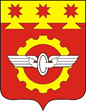    Чувашская  РеспубликаСобрание депутатовгорода  КанашРЕШЕНИЕ №                                                                                       Приложение № 1                                                                                      Приложение № 1                                                                                      Приложение № 1                                                                                                           к решению Собрания депутатов                                                                                                           к решению Собрания депутатов                                                                                                           к решению Собрания депутатов                                                                             города Канаш                                                                             города Канаш                                                                             города Канаш                                                                                     от  «    »августа  №                                                                                      от  «    »августа  №                                                                                      от  «    »августа  №                                                                                       «Приложение № 1                                                                                      «Приложение № 1                                                                                      «Приложение № 1                                                                                                     к бюджету города Канаш                                                                                                     к бюджету города Канаш                                                                                                     к бюджету города Канаш                                                                                                       на 2023 год и на плановый                                                                                                        на 2023 год и на плановый                                                                                                        на 2023 год и на плановый                                                                                                       период 2024 и 2025 годов                                                                                                      период 2024 и 2025 годов                                                                                                      период 2024 и 2025 годовПрогнозируемые объемы Прогнозируемые объемы Прогнозируемые объемы поступлений доходов в бюджет города Канаш  на 2023 годпоступлений доходов в бюджет города Канаш  на 2023 годпоступлений доходов в бюджет города Канаш  на 2023 год(тыс. руб.)Коды бюджетной классификации РФНаименование доходовСуммаКоды бюджетной классификации РФНаименование доходовСумма000 1 00 00000 00 0000 000НАЛОГОВЫЕ И НЕНАЛОГОВЫЕ ДОХОДЫ, всего                                                                                                   в том числе:331 583,5000 1 01 00000 00 0000 000Налоги на прибыль, доходы185 939,0000 1 01 02000 00 0000 110налог на доходы физических лиц185 939,0000 1 03 00000 00 0000 000Налоги на товары (работы, услуги), реализуемые на территории Российской Федерации 2 747,7000 1 03 02000 00 0000 000акцизы по подакцизным товарам (продукции), производимым на территории Российской Федерации2 747,7000 1 05 00000 00 0000 000Налоги на совокупный доход, всего                             из них:33 394,0000 1 05 01000 00 0000 110налог, взимаемый в связи с применением упрощенной системы налогообложения29 594,0000 1 05 02000 00 0000 110единый налог на вмененный доход для отдельных видов деятельности0,0000 1 05 04000 00 0000 110налог, взимаемый в связи с применением патентной  системы налогообложения3 800,0000 1 06 00000 00 0000 000 Налоги на имущество, всего                                             из них:51 417,0000 1 06 01000 00 0000 110налог на имущество физических лиц23 000,0000 1 06 04000 00 0000 110транспортный налог 3 417,0000 1 06 06000 00 0000 110земельный налог25 000,0000 107 00000 00 0000 110Налоги, сборы и регулярные платежи за пользование природными ресурсами0,0000 1 08 00000 00 0000 000Государственная пошлина7 500,0000 1 11 00000 00 0000 000Доходы от использования имущества, находящегося в государственной и муниципальной собственности                            22 194,9000 1 12 00000 00 0000 000Платежи при пользовании природными ресурсами500,0000 1 13 00000 00 0000 000Доходы от оказания платных услуг (работ) и компенсации затрат государства3 710,0000 1 14 00000 00 0000 000Доходы от продажи материальных и нематериальных активов17 460,0000 1 16 00000 00 0000 000Штрафы, санкции, возмещение ущерба1 400,0000 1 17 00000 00 0000 000Прочие неналоговые доходы5 320,9000 2 00 00000 00 0000 000Безвозмездные поступления, всего906 953,1000 202 00000 00 0000 000Безвозмездные поступления от других бюджетов бюджетной системы РФ, всего                из них:899 511,9 000 2 02 10000 0000 00 150Дотации бюджетам бюджетной системы Рос-сийской Федерации, всего                                                 из них:26 160,4000 2 02 15002 04 0000 150Дотации на выравнивание бюджетной обеспеченности26 160,4000 2 02 20000 00 0000 150Субсидии бюджетам бюджетной системы РФ268 798,9000 2 02 30000 00 0000 150Субвенции бюджетам бюджетной системы РФ577 583,0000 2 02 40000 00 0000 150Иные межбюджетные трансферты26 969,6000 207 00000 00 0000 150Прочие безвозмездные поступления500,0000 2 18 00000 00 0000 150Доходы бюджетов бюджетной системы Российской Федерации от возврата бюджетами бюджетной системы Российской Федерации и организациями остатков субсидий, субвенций и иных межбюджетных трансфертов, имеющих целевое назначение, прошлых лет9 297,1000 2 19 00000 00 0000 150Возврат остатков субсидий, субвенций и иных межбюджетных трансфертов, имеющих целевое назначение, прошлых лет-2 355,9 Всего доходов1 238 536,6                                                                                                                 Приложение № 2                                                                                                                 Приложение № 2                                                                                                                 Приложение № 2                                                                                                                 Приложение № 2                                                                                                            к решению Собрания депутатов                                                                                                            к решению Собрания депутатов                                                                                                            к решению Собрания депутатов                                                                                                            к решению Собрания депутатов                                                                              города Канаш                                                                              города Канаш                                                                              города Канаш                                                                              города Канаш                                                                                            от    августа 2023 г. №                                                                                             от    августа 2023 г. №                                                                                             от    августа 2023 г. №                                                                                             от    августа 2023 г. №                                                                                                                                « Приложение №2                                                                                                                               « Приложение №2                                                                                                                               « Приложение №2                                                                                                                               « Приложение №2                                                                                                    к бюджету города Канаш                                                                                                    к бюджету города Канаш                                                                                                    к бюджету города Канаш                                                                                                    к бюджету города Канаш                                                                                                     на 2023 год и на плановый                                                                                                     на 2023 год и на плановый                                                                                                     на 2023 год и на плановый                                                                                                     на 2023 год и на плановый                                                                                                    период 2024 и 2025 годов                                                                                                    период 2024 и 2025 годов                                                                                                    период 2024 и 2025 годов                                                                                                    период 2024 и 2025 годовПрогнозируемые объемы Прогнозируемые объемы Прогнозируемые объемы Прогнозируемые объемы поступлений доходов в бюджет города Канаш на 2024 и 2025 годы поступлений доходов в бюджет города Канаш на 2024 и 2025 годы поступлений доходов в бюджет города Канаш на 2024 и 2025 годы поступлений доходов в бюджет города Канаш на 2024 и 2025 годы                                                                                                                                                                                    (тыс. руб.)Коды бюджетной Наименование доходовСумма на 2024 год Сумма на 2025 годклассификации РФНаименование доходовСумма на 2024 год Сумма на 2025 год000 1 00 00000 00 0000 000НАЛОГОВЫЕ И НЕНАЛОГОВЫЕ ДОХОДЫ, всего                                                                                                   в том числе:309 573,3319 531,0000 1 01 00000 00 0000 000Налоги на прибыль, доходы195 148,0207 401,0000 1 01 02000 00 0000 110налог на доходы физических лиц195 148,0207 401,0000 1 03 00000 00 0000 000Налоги на товары (работы, услуги), реализуемые на территории Российской Федерации 2 831,72 945,0000 1 03 02000 00 0000 000акцизы по подакцизным товарам (продукции), производимым на территории Российской Федерации2 831,72 945,0000 1 05 00000 00 0000 000Налоги на совокупный доход, всего                                                  из них:34 045,034 856,0000 1 05 01000 00 0000 110налог, взимаемый в связи с применением упрощенной системы налогообложения28 445,029 156,0000 1 05 02000 00 0000 110единый налог на вмененный доход для отдельных видов деятельности0,00,0000 1 05 04000 00 0000 110налог, взимаемый в связи с применением патентной  системы налогообложения5 600,05 700,0000 1 06 00000 00 0000 000 Налоги на имущество, всего                                                                    из них:43 434,043 434,0000 1 06 01000 00 0000 110налог на имущество физических лиц23 000,023 000,0000 1 06 04000 00 0000 110транспортный налог 3 434,03 434,0000 1 06 06000 00 0000 110земельный налог17 000,017 000,0000 107 00000 00 0000 110Налоги, сборы и регулярные платежи за пользование природными ресурсами0,000,00000 1 08 00000 00 0000 000Государственная пошлина7 500,07 500,0000 1 11 00000 00 0000 000Доходы от использования имущества, находящегося в государственной и муниципальной собственности16 346,015 930,0000 1 12 00000 00 0000 000Платежи при пользовании природными ресурсами500,0500,0000 1 13 00000 00 0000 000Доходы от оказания платных услуг (работ) и компенсации затрат государства3 710,03 710,0000 1 14 00000 00 0000 000Доходы от продажи материальных и нематериальных активов3 962,01 742,0000 1 16 00000 00 0000 000Штрафы, санкции, возмещение ущерба1 400,01 400,0000 1 17 00000 00 0000 000Прочие неналоговые доходы696,6113,0000 2 00 00000 00 0000 000Безвозмездные поступления, всего710 560,9690 291,8000 202 00000 00 0000 000Безвозмездные поступления от других бюджетов бюджетной системы РФ, всего                                                        из них:710 560,9690 291,8000 202 15002 04 0000 150Дотация на выравнивание бюджетной обеспеченности5 981,45 509,8000 2 02 20000 00 0000 150Субсидии бюджетам бюджетной системы РФ155 817,4135 586,3000 2 02 30000 00 0000 150Субвенции бюджетам бюджетной системы РФ524 294,1524 667,7000 2 02 40000 00 0000 150Иные межбюджетные трансферты24 468,024 528,0 Всего доходов1 018 846,31 028 019,3«Распределения бюджетных ассигнований по разделам, подразделам, целевым статьям (муниципальным программам города Канаш и непрограммным направлениям деятельности) и группам (группам и подгруппам) видов расходов классификации                          расходов бюджета города Канаш на 2023 год»(тыс. рублей)(тыс. рублей)(тыс. рублей)(тыс. рублей)(тыс. рублей)(тыс. рублей)НаименованиеРазделПодразделЦелевая статья (муниципальные программы)Группа (группа и подгруппа) вида расходовСумма (увеличение, уменьшение(-))НаименованиеРазделПодразделЦелевая статья (муниципальные программы)Группа (группа и подгруппа) вида расходовСумма (увеличение, уменьшение(-))123456Всего112 822,1Общегосударственные вопросы016 437,5Функционирование Правительства Российской Федерации, высших исполнительных органов государственной власти субъектов Российской Федерации, местных администраций01042 656,0Муниципальная программа "Обеспечение общественного порядка и противодействие преступности"0104A3000000000,0Подпрограмма "Предупреждение детской беспризорности, безнадзорности и правонарушений несовершеннолетних" муниципальной программы "Обеспечение общественного порядка и противодействие преступности"0104A3300000000,0Основное мероприятие "Предупреждение безнадзорности, беспризорности, правонарушений и антиобщественных действий несовершеннолетних, выявление и устранение причин и условий, способствующих развитию этих негативных явлений"0104A3301000000,0Осуществление государственных полномочий Чувашской Республики по созданию комиссий по делам несовершеннолетних и защите их прав и организации деятельности таких комиссий0104A3301119800,0Расходы на выплаты персоналу в целях обеспечения выполнения функций государственными (муниципальными) органами, казенными учреждениями, органами управления государственными внебюджетными фондами0104A3301119801000,0Расходы на выплаты персоналу государственных (муниципальных) органов0104A3301119801200,0Закупка товаров, работ и услуг для обеспечения государственных (муниципальных) нужд0104A3301119802000,0Иные закупки товаров, работ и услуг для обеспечения государственных (муниципальных) нужд0104A3301119802400,0Муниципальная программа "Социальная поддержка граждан" 0104Ц3000000000,0Обеспечение реализации муниципальной программы "Обеспечение реализации муниципальной программы города Канаш Чувашской Республики "Обеспечение общественного порядка и противодействие преступности"0104Ц3Э00000000,0Основное мероприятие "Общепрограммные расходы"0104Ц3Э01000000,0Организация и осуществление деятельности по опеке и попечительству0104Ц3Э01119900,0Расходы на выплаты персоналу в целях обеспечения выполнения функций государственными (муниципальными) органами, казенными учреждениями, органами управления государственными внебюджетными фондами0104Ц3Э01119901000,0Расходы на выплаты персоналу государственных (муниципальных) органов0104Ц3Э01119901200,0Закупка товаров, работ и услуг для обеспечения государственных (муниципальных) нужд0104Ц3Э01119902000,0Иные закупки товаров, работ и услуг для обеспечения государственных (муниципальных) нужд0104Ц3Э01119902400,0Муниципальная программа "Развитие образования" 0104Ц700000000206,4Обеспечение реализации муниципальной программы города Канаш Чувашской Республики "Развитие образования0104Ц7Э0000000206,4Основное мероприятие "Общепрограммные расходы"0104Ц7Э0100000206,4Осуществление государственных полномочий Чувашской Республики по организации и осуществлению деятельности по опеке и попечительству0104Ц7Э01119900,0Расходы на выплаты персоналу в целях обеспечения выполнения функций государственными (муниципальными) органами, казенными учреждениями, органами управления государственными внебюджетными фондами0104Ц7Э01119901000,0Расходы на выплаты персоналу государственных (муниципальных) органов0104Ц7Э01119901200,0Закупка товаров, работ и услуг для обеспечения государственных (муниципальных) нужд0104Ц7Э01119902000,0Иные закупки товаров, работ и услуг для обеспечения государственных (муниципальных) нужд0104Ц7Э01119902400,0Мероприятия по организации и осуществлению деятельности по опеке и попечительству0104Ц7Э0171990206,4Расходы на выплаты персоналу в целях обеспечения выполнения функций государственными (муниципальными) органами, казенными учреждениями, органами управления государственными внебюджетными фондами0104Ц7Э0171990100206,4Расходы на выплаты персоналу государственных (муниципальных) органов0104Ц7Э0171990120206,4Муниципальная программа "Управление общественными финансами и муниципальным долгом города Канаш Чувашской Республики" 0104Ч4000000001 680,9Подпрограмма "Совершенствование бюджетной политики и обеспечение сбалансированности бюджета города Канаш Чувашской Республики"0104Ч4100000001 680,9Основное мероприятие "Осуществление мер финансовой поддержки бюджетов муниципальных округов, городских округов, направленных на обеспечение их сбалансированности и повышение уровня бюджетной обеспеченности"0104Ч4104000001 680,9Поощрение региональной и муниципальных управленческих команд Чувашской Республики за счет средств дотации (гранта) в форме межбюджетного трансферта, предоставляемой из федерального бюджета бюджетам субъектов Российской Федерации за достижение показателей0104Ч4104554911 680,9Расходы на выплаты персоналу в целях обеспечения выполнения функций государственными (муниципальными) органами, казенными учреждениями, органами управления государственными внебюджетными фондами0104Ч4104554911001 680,9Расходы на выплаты персоналу государственных (муниципальных) органов0104Ч4104554911201 680,9Муниципальная программа "Развитие потенциала муниципального управления" 0104Ч500000000768,7Обеспечение реализации муниципальной программы города Канаш Чувашской Республики "Развитие потенциала муниципального управления0104Ч5Э0000000768,7Основное мероприятие "Общепрограммные расходы"0104Ч5Э0100000768,7Обеспечение функций муниципальных органов0104Ч5Э0100200768,7Расходы на выплаты персоналу в целях обеспечения выполнения функций государственными (муниципальными) органами, казенными учреждениями, органами управления государственными внебюджетными фондами0104Ч5Э0100200100-6,3Расходы на выплаты персоналу государственных (муниципальных) органов0104Ч5Э0100200120-6,3Закупка товаров, работ и услуг для обеспечения государственных (муниципальных) нужд0104Ч5Э0100200200775,0Иные закупки товаров, работ и услуг для обеспечения государственных (муниципальных) нужд0104Ч5Э0100200240775,0Обеспечение деятельности финансовых, налоговых и таможенных органов и органов финансового (финансово-бюджетного) надзора0106576,8Муниципальная программа "Управление общественными финансами и муниципальным долгом города Канаш Чувашской Республики" 0106Ч400000000576,8Подпрограмма "Совершенствование бюджетной политики и обеспечение сбалансированности бюджета города Канаш Чувашской Республики"0106Ч410000000440,5Основное мероприятие "Осуществление мер финансовой поддержки бюджетов муниципальных округов, городских округов, направленных на обеспечение их сбалансированности и повышение уровня бюджетной обеспеченности"0106Ч410400000440,5Поощрение региональной и муниципальных управленческих команд Чувашской Республики за счет средств дотации (гранта) в форме межбюджетного трансферта, предоставляемой из федерального бюджета бюджетам субъектов Российской Федерации за достижение показателей0106Ч410455491440,5Расходы на выплаты персоналу в целях обеспечения выполнения функций государственными (муниципальными) органами, казенными учреждениями, органами управления государственными внебюджетными фондами0106Ч410455491100440,5Расходы на выплаты персоналу государственных (муниципальных) органов0106Ч410455491120440,5Обеспечение реализации муниципальной программы города Канаш Чувашской Республики "Управление общественными финансами и муниципальным долгом города Канаш Чувашской Республики0106Ч4Э0000000136,3Основное мероприятие "Общепрограммные расходы"0106Ч4Э0100000136,3Обеспечение функций муниципальных органов0106Ч4Э0100200136,3Расходы на выплаты персоналу в целях обеспечения выполнения функций государственными (муниципальными) органами, казенными учреждениями, органами управления государственными внебюджетными фондами0106Ч4Э0100200100136,3Расходы на выплаты персоналу государственных (муниципальных) органов0106Ч4Э0100200120136,3Резервные фонды0111-67,1Муниципальная программа "Управление общественными финансами и муниципальным долгом города Канаш Чувашской Республики" 0111Ч400000000-67,1Подпрограмма "Совершенствование бюджетной политики и обеспечение сбалансированности бюджета города Канаш Чувашской Республики"0111Ч410000000-67,1Основное мероприятие "Развитие бюджетного планирования, формирование  бюджета  на очередной финансовый год и плановый период"0111Ч410100000-67,1Резервный фонд администрации муниципального образования Чувашской Республики0111Ч410173430-67,1Иные бюджетные ассигнования0111Ч410173430800-67,1Резервные средства0111Ч410173430870-67,1Другие общегосударственные вопросы01133 271,8Муниципальная программа "Развитие земельных и имущественных отношений"0113A400000000500,0Подпрограмма "Формирование эффективного государственного сектора экономики"0113A420000000500,0Основное мероприятие "Эффективное управление муниципальным имуществом"0113A420200000500,0Вовлечение в хозяйственный оборот объектов казны Чувашской Республики на условиях приоритетности рыночных механизмов и прозрачности процедур передачи объектов в пользование0113A420273610500,0Закупка товаров, работ и услуг для обеспечения государственных (муниципальных) нужд0113A420273610200500,0Иные закупки товаров, работ и услуг для обеспечения государственных (муниципальных) нужд0113A420273610240500,0Муниципальная программа "Управление общественными финансами и муниципальным долгом города Канаш Чувашской Республики " 0113Ч400000000-5 014,0Подпрограмма "Совершенствование бюджетной политики и обеспечение сбалансированности бюджета города Канаш Чувашской Республики"0113Ч410000000-5 014,0Основное мероприятие "Реализация мер по оптимизации муниципального долга и своевременному исполнению долговых обязательств"0113Ч410500000-5 014,0Муниципальные гарантии Чувашской Республики0113Ч410573480-5 014,0Иные бюджетные ассигнования0113Ч410573480800-5 014,0Исполнение государственных (муниципальных) гарантий без права регрессного требования гаранта к принципалу или уступки гаранту прав требования бенефициара к принципалу0113Ч410573480840-5 014,0Муниципальная программа "Развитие потенциала муниципального управления" 0113Ч5000000007 185,8Обеспечение реализации муниципальной программы города Канаш Чувашской Республики "Развитие потенциала муниципального управления0113Ч5Э00000007 185,8Основное мероприятие "Общепрограммные расходы"0113Ч5Э01000007 185,8Обеспечение деятельности (оказание услуг) муниципальных учреждений0113Ч5Э01006002 422,5Расходы на выплаты персоналу в целях обеспечения выполнения функций государственными (муниципальными) органами, казенными учреждениями, органами управления государственными внебюджетными фондами0113Ч5Э01006001001 265,2Расходы на выплаты персоналу казенных учреждений0113Ч5Э01006001101 265,2Закупка товаров, работ и услуг для обеспечения государственных (муниципальных) нужд0113Ч5Э0100600200194,6Иные закупки товаров, работ и услуг для обеспечения государственных (муниципальных) нужд0113Ч5Э0100600240194,6Предоставление субсидий  бюджетным, автономным учреждениям и иным некоммерческим организациям0113Ч5Э0100600600962,7Субсидии бюджетным учреждениям0113Ч5Э0100600610962,7Выполнение других обязательств муниципального образования Чувашской Республики0113Ч5Э01737704 763,3Закупка товаров, работ и услуг для обеспечения государственных (муниципальных) нужд0113Ч5Э0173770200985,0Иные закупки товаров, работ и услуг для обеспечения государственных (муниципальных) нужд0113Ч5Э0173770240985,0Иные бюджетные ассигнования0113Ч5Э01737708003 778,3Исполнение судебных актов0113Ч5Э01737708303 658,3Уплата налогов, сборов и иных платежей0113Ч5Э0173770850120,0Муниципальная программа "Цифровое общество города Канаш Чувашской Республики"0113Ч600000000600,0Подпрограмма "Массовые коммуникации"0113Ч640000000600,0Основное мероприятие "Обеспечение деятельности муниципальных учреждений средств массовой информации"0113Ч640100000600,0Муниципальная поддержка печатных средств массовой информации0113Ч640173920600,0Закупка товаров, работ и услуг для обеспечения государственных (муниципальных) нужд0113Ч640173920200600,0Иные закупки товаров, работ и услуг для обеспечения государственных (муниципальных) нужд0113Ч640173920240600,0Национальная безопасность и правоохранительная деятельность03604,2Органы юстиции0304604,2Муниципальная программа "Развитие потенциала муниципального управления" 0304Ч500000000604,2Подпрограмма "Совершенствование муниципального управления в сфере юстиции"0304Ч540000000604,2Основное мероприятие "Повышение качества и доступности государственных услуг в сфере государственной регистрации актов гражданского состояния, в том числе в электронном виде"0304Ч540200000604,2Обеспечение функций муниципальных органов в целях осуществления делегированных государственных полномочий Российской Федерации на государственную регистрацию актов гражданского состояния0304Ч540223520588,5Расходы на выплаты персоналу в целях обеспечения выполнения функций государственными (муниципальными) органами, казенными учреждениями, органами управления государственными внебюджетными фондами0304Ч540223520100588,5Расходы на выплаты персоналу государственных (муниципальных) органов0304Ч540223520120588,5Осуществление переданных органам государственной власти субъектов Российской Федерации в соответствии с пунктом 1 статьи 4 Федерального закона от 15 ноября 1997 года № 143-ФЗ "Об актах гражданского состояния" полномочий Российской Федерации на государственную регистрацию актов гражданского состояния  за счет субвенции, предоставляемой из федерального бюджета0304Ч54025930015,7Закупка товаров, работ и услуг для обеспечения государственных (муниципальных) нужд0304Ч54025930020015,7Иные закупки товаров, работ и услуг для обеспечения государственных (муниципальных) нужд0304Ч54025930024015,7Гражданская оборона03090,0Муниципальная программа  "Повышение безопасности жизнедеятельности населения и территорий города Канаш Чувашской Республики" 0309Ц8000000000,0Подпрограмма "Построение (развитие) аппаратно-программного комплекса "Безопасный город" на территории города Канаш Чувашской Республики"0309Ц8500000000,0Основное мероприятие "Обеспечение управления оперативной обстановкой в муниципальном образовании"0309Ц8505000000,0Содержание и развитие единой дежурно-диспетчерской службы (ЕДДС)0309Ц8505763200,0Расходы на выплаты персоналу в целях обеспечения выполнения функций государственными (муниципальными) органами, казенными учреждениями, органами управления государственными внебюджетными фондами0309Ц8505763201000,0Расходы на выплаты персоналу казенных учреждений0309Ц850576320110-1 706,7Расходы на выплаты персоналу государственных (муниципальных) органов0309Ц8505763201201 706,7Национальная экономика0443 624,3Дорожное хозяйство (дорожные фонды)040943 124,3Муниципальная  программа "Формирование современной городской среды на территории города Канаш Чувашской Республики"0409A5000000007 787,8Подпрограмма "Благоустройство дворовых и общественных территорий"0409A5100000007 787,8Основное мероприятие "Содействие благоустройству населенных пунктов Чувашской Республики"0409A5102000007 787,8Реализация  инициативных проектов0409A5102S65707 787,8Закупка товаров, работ и услуг для обеспечения государственных (муниципальных) нужд0409A5102S65702007 787,8Иные закупки товаров, работ и услуг для обеспечения государственных (муниципальных) нужд0409A5102S65702407 787,8Муниципальная программа "Развитие транспортной системы города Канаш Чувашской Республики"0409Ч20000000035 336,5Подпрограмма "Автомобильные дороги"0409Ч21000000035 336,504095 500,0Содержание автомобильных дорог общего пользования местного значения в границах городского округа0409Ч2104747705 500,0Закупка товаров, работ и услуг для обеспечения государственных (муниципальных) нужд0409Ч2104747702005 500,0Иные закупки товаров, работ и услуг для обеспечения государственных (муниципальных) нужд0409Ч2104747702405 500,0Основное мероприятие "Мероприятия, реализуемые с привлечением межбюджетных трансфертов бюджетам другого уровня"0409Ч21030000029 836,5Капитальный ремонт и ремонт автомобильных дорог общего пользования местного значения в границах городского округа0409Ч2103S42006 377,0Закупка товаров, работ и услуг для обеспечения государственных (муниципальных) нужд0409Ч2103S42002006 377,0Иные закупки товаров, работ и услуг для обеспечения государственных (муниципальных) нужд0409Ч2103S42002406 377,0Строительство и реконструкция автомобильных дорог в городских округах0409Ч2103S422023 459,5Закупка товаров, работ и услуг для обеспечения государственных (муниципальных) нужд0409Ч2103S4220200421,2Иные закупки товаров, работ и услуг для обеспечения государственных (муниципальных) нужд0409Ч2103S4220240421,2Капитальные вложения в объекты государственной (муниципальной) собственности0409Ч2103S422040023 038,3Бюджетные инвестиции0409Ч2103S422041023 038,3Подпрограмма "Повышение безопасности дорожного движения"0409Ч2300000000,0Основное мероприятие "Реализация мероприятий, направленных на обеспечение безопасности дорожного движения"0409Ч2301000000,0Обустройство и совершенствование опасных участков улично-дорожной сети городов и сельских населенных пунктов0409Ч230174370-150,0Закупка товаров, работ и услуг для обеспечения государственных (муниципальных) нужд0409Ч230174370200-150,0Иные закупки товаров, работ и услуг для обеспечения государственных (муниципальных) нужд0409Ч230174370240-150,0Пропаганда безопасности дорожного движения и культуры поведения участников дорожного движения0409Ч230175070150,0Закупка товаров, работ и услуг для обеспечения государственных (муниципальных) нужд0409Ч230175070200150,0Иные закупки товаров, работ и услуг для обеспечения государственных (муниципальных) нужд0409Ч230175070240150,0Другие вопросы в области национальной экономики0412500,0Муниципальная программа "Развитие земельных и имущественных отношений"0412A400000000500,0Подпрограмма "Управление муниципальным имуществом города Канаш Чувашской Республики"0412A410000000500,0Основное мероприятие "Создание условий для максимального вовлечения в хозяйственный оборот муниципального имущества, в том числе земельных участков"0412A410200000500,0Проведение землеустроительных (кадастровых) работ по земельным участкам, находящимся в собственности муниципального образования, и внесение сведений в кадастр недвижимости0412A410277590500,0Закупка товаров, работ и услуг для обеспечения государственных (муниципальных) нужд0412A410277590200500,0Иные закупки товаров, работ и услуг для обеспечения государственных (муниципальных) нужд0412A410277590240500,0Жилищно-коммунальное хозяйство057 816,7Жилищное хозяйство05011 500,0Муниципальная программа "Модернизация и развитие сферы жилищно-коммунального хозяйства"0501A1000000001 500,0Подпрограмма "Модернизация коммунальной инфраструктуры на территории города Канаш Чувашской Республики"0501A1100000001 500,0Основное мероприятие "Улучшение потребительских и эксплуатационных характеристик жилищного фонда, обеспечивающих гражданам безопасные и комфортное условия проживания"0501A1103000001 500,0Осуществление функций по использованию муниципального жилищного фонда, содержание муниципального жилищного фонда, в том числе муниципальных нежилых помещений, не обремененных договорными обязательствами0501A1103729501 500,0Закупка товаров, работ и услуг для обеспечения государственных (муниципальных) нужд0501A1103729502001 500,0Иные закупки товаров, работ и услуг для обеспечения государственных (муниципальных) нужд0501A1103729502401 500,0Коммунальное хозяйство0502188,4Муниципальная программа "Модернизация и развитие сферы жилищно-коммунального хозяйства"0502A100000000-62,4Подпрограмма "Модернизация коммунальной инфраструктуры на территории города Канаш Чувашской Республики"0502A110000000-62,4Основное мероприятие "Обеспечение качества жилищно-коммунальных услуг"0502A1101000000,0Мероприятия, направленные на развитие и модернизацию объектов коммунальной инфраструктуры0502A1101753500,0Закупка товаров, работ и услуг для обеспечения государственных (муниципальных) нужд0502A1101753502000,0Иные закупки товаров, работ и услуг для обеспечения государственных (муниципальных) нужд0502A1101753502400,0Основное мероприятие "Оказание государственной поддержки собственникам помещений (гражданам) при переводе многоквартирного дома с централизованного на индивидуальное отопление"0502A110200000-62,4Перевод многоквартирных домов с централизованного на индивидуальное отопление0502A1102S5670-62,4Социальное обеспечение и иные выплаты населению0502A1102S5670300-62,4Иные выплаты населению0502A1102S5670360-62,4Муниципальная программа "Развитие потенциала муниципального управления" 0502Ч500000000250,8Обеспечение реализации муниципальной программы города Канаш Чувашской Республики "Развитие потенциала муниципального управления0502Ч5Э0000000250,8Основное мероприятие "Общепрограммные расходы"0502Ч5Э0100000250,8Выполнение других обязательств муниципального образования Чувашской Республики0502Ч5Э0173770250,8Закупка товаров, работ и услуг для обеспечения государственных (муниципальных) нужд0502Ч5Э0173770200233,3Иные закупки товаров, работ и услуг для обеспечения государственных (муниципальных) нужд0502Ч5Э0173770240233,3Иные бюджетные ассигнования0502Ч5Э017377080017,5Исполнение судебных актов0502Ч5Э017377083017,5Благоустройство05036 128,3Муниципальная  программа "Формирование современной городской среды на территории города Канаш  Чувашской Республики"0503A5000000006 128,3Подпрограмма "Благоустройство дворовых и общественных территорий"0503A5100000006 128,3Основное мероприятие "Содействие благоустройству населенных пунктов Чувашской Республики"0503A5102000006 128,3Озеленение0503A51027741065,6Закупка товаров, работ и услуг для обеспечения государственных (муниципальных) нужд0503A51027741020065,6Иные закупки товаров, работ и услуг для обеспечения государственных (муниципальных) нужд0503A51027741024065,6Реализация мероприятий по благоустройству территории0503A5102774208 900,0Закупка товаров, работ и услуг для обеспечения государственных (муниципальных) нужд0503A5102774202008 900,0Иные закупки товаров, работ и услуг для обеспечения государственных (муниципальных) нужд0503A5102774202408 900,0Организация и содержание мест захоронений0503A510277430500,0Закупка товаров, работ и услуг для обеспечения государственных (муниципальных) нужд0503A510277430200500,0Иные закупки товаров, работ и услуг для обеспечения государственных (муниципальных) нужд0503A510277430240500,0Реализация мероприятий по благоустройству дворовых территорий и тротуаров0503A5102S2710-5 337,3Закупка товаров, работ и услуг для обеспечения государственных (муниципальных) нужд0503A5102S2710200-5 337,3Иные закупки товаров, работ и услуг для обеспечения государственных (муниципальных) нужд0503A5102S2710240-5 337,3Реализация  инициативных проектов0503A5102S65702 000,0Закупка товаров, работ и услуг для обеспечения государственных (муниципальных) нужд0503A5102S65702002 000,0Иные закупки товаров, работ и услуг для обеспечения государственных (муниципальных) нужд0503A5102S65702402 000,0Охрана окружающей среды06-655,9Другие вопросы в области охраны окружающей среды0605-655,9Муниципальная программа  "Развитие потенциала природно-сырьевых ресурсов и повышение экологической безопасности"0605Ч300000000-655,9Подпрограмма "Обращение с отходами, в том числе с твердыми коммунальными отходами, на территории Чувашской Республики" муниципальной программы "Развитие потенциала природно-сырьевых ресурсов и обеспечение экологической безопасности"0605Ч360000000-655,9Основное мероприятие "Реализация мероприятий регионального проекта "Комплексная система обращения с твердыми коммунальными отходами"0605Ч36G200000-655,9Государственная поддержка закупки контейнеров для раздельного накопления твердых коммунальных отходов0605Ч36G252690-655,9Закупка товаров, работ и услуг для обеспечения государственных (муниципальных) нужд0605Ч36G252690200-655,9Иные закупки товаров, работ и услуг для обеспечения государственных (муниципальных) нужд0605Ч36G252690240-655,9Образование0758 510,5Дошкольное образование070135 389,4Муниципальная программа "Развитие образования" 0701Ц70000000028 524,1Подпрограмма "Муниципальная поддержка развития образования"0701Ц71000000028 524,1Основное мероприятие "Обеспечение деятельности организаций в сфере образования"0701Ц710100000-4 806,1Обеспечение деятельности детских дошкольных образовательных организаций0701Ц710170670-4 806,1Предоставление субсидий  бюджетным, автономным учреждениям и иным некоммерческим организациям0701Ц710170670600-4 806,1Субсидии бюджетным учреждениям0701Ц710170670610-5 104,8Субсидии автономным учреждениям0701Ц710170670620298,7Основное мероприятие "Финансовое обеспечение получения дошкольного образования, начального общего, основного общего,  и  среднего  профессионального  образования, среднего общего образования"0701Ц71020000033 330,2Осуществление государственных полномочий Чувашской Республики по обеспечению государственных гарантий реализации прав на получение общедоступного и бесплатного дошкольного образования в муниципальных дошкольных образовательных организациях0701Ц71021200033 330,2Предоставление субсидий  бюджетным, автономным учреждениям и иным некоммерческим организациям0701Ц71021200060033 330,2Субсидии бюджетным учреждениям0701Ц71021200061030 547,5Субсидии автономным учреждениям0701Ц7102120006202 782,7Муниципальная программа "Управление общественными финансами и муниципальным долгом города Канаш Чувашской Республики" 0701Ч4000000006 865,3Подпрограмма "Совершенствование бюджетной политики и обеспечение сбалансированности бюджета города Канаш Чувашской Республики"0701Ч4100000006 865,3Основное мероприятие "Осуществление мер финансовой поддержки бюджетов муниципальных округов, городских округов, направленных на обеспечение их сбалансированности и повышение уровня бюджетной обеспеченности"0701Ч4104000006 865,3Реализация вопросов местного значения в сфере образования, культуры и физической культуры и спорта0701Ч4104SA7206 865,3Предоставление субсидий  бюджетным, автономным учреждениям и иным некоммерческим организациям0701Ч4104SA7206006 865,3Субсидии бюджетным учреждениям0701Ч4104SA7206106 865,3Общее образование07025 532,7Муниципальная программа "Развитие образования" 0702Ц700000000-3 109,7Подпрограмма "Муниципальная поддержка развития образования"0702Ц710000000-6 058,707022 834,0Обновление материально-технической базы для организации учебно-исследовательской, научно-практической, творческой деятельности, занятий физической культурой и спортом в образовательных организациях   0702Ц71Е2509802 834,0Закупка товаров, работ и услуг для обеспечения государственных (муниципальных) нужд0702Ц71Е2509802002 834,0Иные закупки товаров, работ и услуг для обеспечения государственных (муниципальных) нужд0702Ц71Е2509802402 834,0Основное мероприятие "Обеспечение деятельности организаций в сфере образования"0702Ц7101000001 018,8Обеспечение деятельности муниципальных общеобразовательных организаций0702Ц7101705501 018,8Закупка товаров, работ и услуг для обеспечения государственных (муниципальных) нужд0702Ц7101705502007 226,3Иные закупки товаров, работ и услуг для обеспечения государственных (муниципальных) нужд0702Ц7101705502407 226,3Предоставление субсидий  бюджетным, автономным учреждениям и иным некоммерческим организациям0702Ц710170550600-6 207,5Субсидии бюджетным учреждениям0702Ц710170550610-2 997,1Субсидии автономным учреждениям0702Ц710170550620-3 210,4Основное мероприятие "Меры социальной поддержки"0702Ц711400000-4 210,2Обеспечение бесплатным двухразовым питанием обучающихся общеобразовательных организаций, находящихся на территории Чувашской Республики, осваивающих образовательные программы начального общего, основного общего и среднего общего образования, являющихся членами семей лиц, призванными на военную службу по мобилизации в Вооруженные Силы Российской Федерации, а также лиц, принимающих (принимавших) участие в специальной военной операции0702Ц71142029П1 232,6Предоставление субсидий  бюджетным, автономным учреждениям и иным некоммерческим организациям0702Ц71142029П6001 232,6Субсидии бюджетным учреждениям0702Ц71142029П610805,0Субсидии автономным учреждениям0702Ц71142029П620427,6Дополнительное финансовое обеспечение мероприятий по организации бесплатного горячего питания детей из многодетных малоимущих семей, обучающихся по образовательным программам основного общего и среднего общего образования в муниципальных образовательных организациях0702Ц7114S1560-5 442,8Предоставление субсидий  бюджетным, автономным учреждениям и иным некоммерческим организациям0702Ц7114S1560600-5 442,8Субсидии бюджетным учреждениям0702Ц7114S1560610-3 488,2Субсидии автономным учреждениям0702Ц7114S1560620-1 954,6Основное мероприятие "Модернизация инфраструктуры муниципальных образовательных организаций"0702Ц713000000-5 701,3Укрепление материально-технической базы муниципальных образовательных организаций (в части завершения капитального ремонта зданий и благоустройства территории муниципальных общеобразовательных организаций в рамках модернизации инфраструктуры)0702Ц7130S2700-5 701,3Предоставление субсидий  бюджетным, автономным учреждениям и иным некоммерческим организациям0702Ц7130S2700600-5 701,3Субсидии бюджетным учреждениям0702Ц7130S2700610-4 283,8Субсидии автономным учреждениям0702Ц7130S2700620-1 417,5Подпрограмма "Патриотическое воспитание и допризывная подготовка молодежи города Канаш Чувашской Республики"0702Ц7600000002 949,0Основное мероприятие "Реализация отдельных мероприятий регионального проекта "Патриотическое воспитание граждан Российской Федерации"0702Ц76EВ000002 949,0Проведение мероприятий по обеспечению деятельности советников директора по воспитанию и взаимодействию с детскими общественными объединениями в общеобразовательных организациях0702Ц76EВ517902 949,0Предоставление субсидий  бюджетным, автономным учреждениям и иным некоммерческим организациям0702Ц76EВ517906002 949,0Субсидии бюджетным учреждениям0702Ц76EВ517906101 966,0Субсидии автономным учреждениям0702Ц76EВ51790620983,0Муниципальная программа "Управление общественными финансами и муниципальным долгом города Канаш Чувашской Республики" 0702Ч4000000008 642,4Подпрограмма "Совершенствование бюджетной политики и обеспечение сбалансированности бюджета города Канаш Чувашской Республики"0702Ч4100000008 642,4Основное мероприятие "Осуществление мер финансовой поддержки бюджетов муниципальных округов, городских округов, направленных на обеспечение их сбалансированности и повышение уровня бюджетной обеспеченности"0702Ч4104000008 642,4Реализация вопросов местного значения в сфере образования, культуры и физической культуры и спорта0702Ч4104SA7208 642,4Предоставление субсидий  бюджетным, автономным учреждениям и иным некоммерческим организациям0702Ч4104SA7206008 642,4Субсидии бюджетным учреждениям0702Ч4104SA7206102 852,8Субсидии автономным учреждениям0702Ч4104SA7206205 789,6Дополнительное образование детей070316 407,0Муниципальная программа  "Развитие культуры и туризма"0703Ц400000000-732,7Подпрограмма "Развитие культуры в городе Канаш Чувашской Республики"0703Ц410000000-732,7Основное мероприятие "Развитие образования в сфере культуры и искусства"0703Ц410600000-732,7Обеспечение деятельности муниципальных организаций дополнительного образования0703Ц410670560-732,7Закупка товаров, работ и услуг для обеспечения государственных (муниципальных) нужд0703Ц410670560200-621,0Иные закупки товаров, работ и услуг для обеспечения государственных (муниципальных) нужд0703Ц410670560240-621,0Предоставление субсидий  бюджетным, автономным учреждениям и иным некоммерческим организациям0703Ц410670560600-111,7Субсидии бюджетным учреждениям0703Ц410670560610-111,7Муниципальная программа   "Развитие физической культуры и спорта"0703Ц50000000010 149,2Подпрограмма "Развитие спорта высших достижений и системы подготовки спортивного резерва"0703Ц52000000010 149,2Основное мероприятие "Содержание спортивных школ"0703Ц52010000010 149,2Обеспечение деятельности муниципальных спортивных школ0703Ц52017034010 149,2Предоставление субсидий  бюджетным, автономным учреждениям и иным некоммерческим организациям0703Ц52017034060010 149,2Субсидии бюджетным учреждениям0703Ц5201703406105 875,3Субсидии автономным учреждениям0703Ц5201703406204 273,9Муниципальная программа "Развитие образования" 0703Ц7000000006 978,0Подпрограмма "Муниципальная поддержка развития образования"0703Ц7100000006 978,0Основное мероприятие "Обеспечение деятельности организаций в сфере образования"0703Ц7101000006 978,0Софинансирование расходных обязательств муниципальных образований, связанных с повышением заработной платы педагогических работников муниципальных организаций дополнительного образования детей в соответствии с Указом Президента Российской Федерации от 1 июня 2012 года № 761 "О Национальной стратегии действий в интересах детей на 2012-2017 годы"0703Ц7101170804 218,7Предоставление субсидий  бюджетным, автономным учреждениям и иным некоммерческим организациям0703Ц7101170806004 218,7Субсидии бюджетным учреждениям0703Ц7101170806104 218,7Обеспечение деятельности муниципальных организаций дополнительного образования0703Ц7101705602 759,3Предоставление субсидий  бюджетным, автономным учреждениям и иным некоммерческим организациям0703Ц7101705606002 759,3Субсидии бюджетным учреждениям0703Ц7101705606102 759,3Муниципальная программа "Управление общественными финансами и муниципальным долгом города Канаш Чувашской Республики" 0703Ч40000000012,5Подпрограмма "Совершенствование бюджетной политики и обеспечение сбалансированности бюджета города Канаш Чувашской Республики"0703Ч41000000012,5Основное мероприятие "Осуществление мер финансовой поддержки бюджетов муниципальных округов, городских округов, направленных на обеспечение их сбалансированности и повышение уровня бюджетной обеспеченности"0703Ч41040000012,5Реализация вопросов местного значения в сфере образования, культуры и физической культуры и спорта0703Ч4104SA72012,5Предоставление субсидий  бюджетным, автономным учреждениям и иным некоммерческим организациям0703Ч4104SA72060012,5Субсидии бюджетным учреждениям0703Ч4104SA72061012,5Другие вопросы в области образования07091 181,4Муниципальная программа "Развитие образования" 0709Ц700000000890,3Подпрограмма "Муниципальная поддержка развития образования"0709Ц710000000890,3Основное мероприятие "Обеспечение деятельности организаций в сфере образования"0709Ц710100000890,3Обеспечение деятельности  (оказание услуг) муниципальных учреждений0709Ц710100600200,0Предоставление субсидий  бюджетным, автономным учреждениям и иным некоммерческим организациям0709Ц710100600600200,0Субсидии бюджетным учреждениям0709Ц710100600610200,0Софинансирование расходных обязательств муниципальных образований, связанных с повышением заработной платы педагогических работников муниципальных организаций дополнительного образования детей в соответствии с Указом Президента Российской Федерации от 1 июня 2012 года № 761 "О Национальной стратегии действий в интересах детей на 2012-2017 годы"0709Ц710117080690,3Предоставление субсидий  бюджетным, автономным учреждениям и иным некоммерческим организациям0709Ц710117080600690,3Субсидии бюджетным учреждениям0709Ц710117080610690,3Подпрограмма "Муниципальная поддержка развития образования"0709Ц7200000000,0Основное мероприятие "Организация отдыха детей"0709Ц7203000000,0Организация отдыха детей в загородных, пришкольных и других лагерях0709Ц7203721400,0Предоставление субсидий  бюджетным, автономным учреждениям и иным некоммерческим организациям0709Ц7203721406000,0Субсидии бюджетным учреждениям0709Ц72037214061040,2Субсидии автономным учреждениям0709Ц720372140620-40,2Муниципальная программа "Управление общественными финансами и муниципальным долгом города Канаш Чувашской Республики" 0709Ч400000000291,1Подпрограмма "Совершенствование бюджетной политики и обеспечение сбалансированности бюджета города Канаш Чувашской Республики"0709Ч410000000291,1Основное мероприятие "Осуществление мер финансовой поддержки бюджетов муниципальных округов, городских округов, направленных на обеспечение их сбалансированности и повышение уровня бюджетной обеспеченности"0709Ч410400000291,1Поощрение региональной и муниципальных управленческих команд Чувашской Республики за счет средств дотации (гранта) в форме межбюджетного трансферта, предоставляемой из федерального бюджета бюджетам субъектов Российской Федерации за достижение показателей0709Ч410455491291,1Расходы на выплаты персоналу в целях обеспечения выполнения функций государственными (муниципальными) органами, казенными учреждениями, органами управления государственными внебюджетными фондами0709Ч410455491100291,1Расходы на выплаты персоналу государственных (муниципальных) органов0709Ч410455491120291,1Культура, кинематография083 208,3Культура08013 089,3Муниципальная программа  "Развитие культуры и туризма"0801Ц4000000003 089,3Подпрограмма "Развитие культуры в городе Канаш Чувашской Республики"0801Ц4100000003 089,3Основное мероприятие "Развитие библиотечного дела"0801Ц410200000-283,0Обеспечение деятельности муниципальных библиотек0801Ц41024A410-283,0Предоставление субсидий  бюджетным, автономным учреждениям и иным некоммерческим организациям0801Ц41024A410600-283,0Субсидии бюджетным учреждениям0801Ц41024A410610-283,0Основное мероприятие "Развитие музейного дела"0801Ц410300000-951,7Обеспечение деятельности муниципальных музеев0801Ц410370760-951,7Предоставление субсидий  бюджетным, автономным учреждениям и иным некоммерческим организациям0801Ц410370760600-951,7Субсидии бюджетным учреждениям0801Ц410370760610-951,7Основное мероприятие "Сохранение и развитие народного творчества"0801Ц410700000241,8Обеспечение деятельности учреждений в сфере культурно-досугового обслуживания населения0801Ц410740390-550,0Закупка товаров, работ и услуг для обеспечения государственных (муниципальных) нужд0801Ц410740390200-550,0Иные закупки товаров, работ и услуг для обеспечения государственных (муниципальных) нужд0801Ц410740390240-550,0Модернизация учреждений культурно-досугового типа и народного творчества0801Ц410771090791,8Предоставление субсидий  бюджетным, автономным учреждениям и иным некоммерческим организациям0801Ц410771090600791,8Субсидии автономным учреждениям0801Ц410771090620791,8Основное мероприятие "Проведение мероприятий в сфере культуры и искусства, архивного дела"0801Ц411000000300,0Организация и проведение фестивалей, конкурсов, торжественных вечеров, концертов и иных зрелищных мероприятий0801Ц411071060300,0Закупка товаров, работ и услуг для обеспечения государственных (муниципальных) нужд0801Ц411071060200300,0Иные закупки товаров, работ и услуг для обеспечения государственных (муниципальных) нужд0801Ц411071060240300,0Основное мероприятие "Развитие муниципальных учреждений культуры"0801Ц4115000002 830,5Софинансирование расходных обязательств муниципальных образований, связанных с повышением заработной платы работников муниципальных учреждений культуры  в рамках реализации Указа Президента Российской Федерации от 7 мая 2012 года № 597 "О мерах по реализации государственной социальной политики"0801Ц4115170902 830,5Предоставление субсидий  бюджетным, автономным учреждениям и иным некоммерческим организациям0801Ц4115170906002 830,5Субсидии бюджетным учреждениям0801Ц4115170906101 747,1Субсидии автономным учреждениям0801Ц4115170906201 083,4Основное мероприятие "Реализация мероприятий регионального проекта "Культурная среда"0801Ц41A100000951,7Реконструкция и капитальный ремонт региональных и муниципальных музеев0801Ц41A155970951,7Предоставление субсидий  бюджетным, автономным учреждениям и иным некоммерческим организациям0801Ц41A155970600951,7Субсидии бюджетным учреждениям0801Ц41A155970610951,7Другие вопросы в области культуры, кинематографии0804119,0Муниципальная программа "Управление общественными финансами и муниципальным долгом города Канаш Чувашской Республики" 0804Ч400000000119,0Подпрограмма "Совершенствование бюджетной политики и обеспечение сбалансированности бюджета города Канаш Чувашской Республики"0804Ч410000000119,0Основное мероприятие "Осуществление мер финансовой поддержки бюджетов муниципальных округов, городских округов, направленных на обеспечение их сбалансированности и повышение уровня бюджетной обеспеченности"0804Ч410400000119,0Поощрение региональной и муниципальных управленческих команд Чувашской Республики за счет средств дотации (гранта) в форме межбюджетного трансферта, предоставляемой из федерального бюджета бюджетам субъектов Российской Федерации за достижение показателей0804Ч410455491119,0Расходы на выплаты персоналу в целях обеспечения выполнения функций государственными (муниципальными) органами, казенными учреждениями, органами управления государственными внебюджетными фондами0804Ч410455491100119,0Расходы на выплаты персоналу государственных (муниципальных) органов0804Ч410455491120119,0Социальная политика102 643,5Охрана семьи и детства10042 576,4Муниципальная программа "Обеспечение граждан в городе Канаш Чувашской Республики доступным и комфортным жильем"1004A2000000002 706,6Подпрограмма "Поддержка строительства жилья в городе Канаш Чувашской Республики"1004A210000000152,2Основное мероприятие "Обеспечение граждан доступным жильем"1004A210300000152,2Предоставление социальных выплат молодым семьям на строительство (приобретение) жилья в рамках реализации мероприятий по обеспечению жильем молодых семей1004A2103L4970152,2Социальное обеспечение и иные выплаты населению1004A2103L4970300152,2Социальные выплаты гражданам, кроме публичных нормативных социальных выплат1004A2103L4970320152,2Подпрограмма "Обеспечение жилыми помещениями детей-сирот и детей, оставшихся без попечения родителей, лиц из числа детей-сирот и детей, оставшихся без попечения родителей"1004A2200000002 554,4Основное мероприятие "Обеспечение жилыми помещениями детей-сирот и детей, оставшихся без попечения родителей, лиц из числа детей-сирот и детей, оставшихся без попечения родителей"1004A2201000002 554,4Обеспечение жилыми помещениями детей-сирот и детей, оставшихся без попечения родителей, лиц из числа детей-сирот и детей, оставшихся без попечения родителей1004A2201R08202 554,4Капитальные вложения в объекты государственной (муниципальной) собственности1004A2201R08204002 554,4Бюджетные инвестиции1004A2201R08204102 554,4Муниципальная программа "Развитие образования" 1004Ц700000000-130,2Подпрограмма "Муниципальная поддержка развития образования"1004Ц710000000-130,2Основное мероприятие "Меры социальной поддержки"1004Ц711400000-130,2Обеспечение бесплатным двухразовым питанием обучающихся общеобразовательных организаций, находящихся на территории Чувашской Республики, являющихся членами семей лиц, проходящих военную службу в батальоне связи "Атал", а также погибших (умерших) военнослужащих, лиц, проходивших службу в войсках национальной гвардии Российской Федерации1004Ц711422170-130,2Предоставление субсидий  бюджетным, автономным учреждениям и иным некоммерческим организациям1004Ц711422170600-130,2Субсидии бюджетным учреждениям1004Ц711422170610-104,2Субсидии автономным учреждениям1004Ц711422170620-26,0Другие вопросы в области социальной политики100667,1Муниципальная программа "Развитие потенциала муниципального управления" 1006Ч50000000067,1Обеспечение реализации муниципальной программы города Канаш Чувашской Республики "Развитие потенциала муниципального управления1006Ч5Э000000067,1Основное мероприятие "Общепрограммные расходы"1006Ч5Э010000067,1Прочие выплаты по обязательствам муниципального образования Чувашской Республики1006Ч5Э017345067,1Закупка товаров, работ и услуг для обеспечения государственных (муниципальных) нужд1006Ч5Э017345020067,1Иные закупки товаров, работ и услуг для обеспечения государственных (муниципальных) нужд1006Ч5Э017345024067,1Физическая культура и спорт11-9 067,0Физическая культура1101-9 067,0Муниципальная программа   "Развитие физической культуры и спорта"1101Ц500000000-9 054,5Подпрограмма "Развитие спорта высших достижений и системы подготовки спортивного резерва"1101Ц520000000-9 054,5Основное мероприятие "Содержание спортивных школ"1101Ц520100000-9 054,5Обеспечение деятельности муниципальных спортивных школ1101Ц520170340-9 054,5Предоставление субсидий  бюджетным, автономным учреждениям и иным некоммерческим организациям1101Ц520170340600-9 054,5Субсидии бюджетным учреждениям1101Ц520170340610-5 288,9Субсидии автономным учреждениям1101Ц520170340620-3 765,6Муниципальная программа "Управление общественными финансами и муниципальным долгом города Канаш Чувашской Республики" 1101Ч400000000-12,5Подпрограмма "Совершенствование бюджетной политики и обеспечение сбалансированности бюджета города Канаш Чувашской Республики"1101Ч410000000-12,5Основное мероприятие "Осуществление мер финансовой поддержки бюджетов муниципальных округов, городских округов, направленных на обеспечение их сбалансированности и повышение уровня бюджетной обеспеченности"1101Ч410400000-12,5Реализация вопросов местного значения в сфере образования, культуры и физической культуры и спорта1101Ч4104SA720-12,5Предоставление субсидий  бюджетным, автономным учреждениям и иным некоммерческим организациям1101Ч4104SA720600-12,5Субсидии бюджетным учреждениям1101Ч4104SA720610-12,5Средства массовой информации12-300,0Телевидение и радиовещание1201-300,0Муниципальная программа "Цифровое общество города Канаш"1201Ч600000000-300,0Подпрограмма "Массовые коммуникации"1201Ч640000000-300,0Основное мероприятие "Информационная политика"1201Ч640200000-300,0Муниципальная поддержка электронных средств массовых информаций, создание фильмов, социальных роликов1201Ч640273940-300,0Закупка товаров, работ и услуг для обеспечения государственных (муниципальных) нужд1201Ч640273940200-300,0Иные закупки товаров, работ и услуг для обеспечения государственных (муниципальных) нужд1201Ч640273940240-300,0Изменения вносимые в приложение 4 к бюджету города Канаш на 2023 год и на плановый период 2024 и 2025 годов                                                                                                                     «Распределения бюджетных ассигнований по разделам, подразделам, целевым статьям (муниципальным программам города Канаш и непрограммным направлениям деятельности) и группам (группам и подгруппам) видов расходов классификации расходов бюджета города Канаш на 2024 и 2025 года»(тыс. рублей)(тыс. рублей)(тыс. рублей)(тыс. рублей)(тыс. рублей)(тыс. рублей)(тыс. рублей)НаименованиеРазделПодразделЦелевая статья (муниципальные программы)Группа (группа и подгруппа) вида расходовСумма (увеличение, уменьшение(-))Сумма (увеличение, уменьшение(-))НаименованиеРазделПодразделЦелевая статья (муниципальные программы)Группа (группа и подгруппа) вида расходов2024 год2025 год1234567Всего1 287,9-18 196,5Общегосударственные вопросы010,00,0Функционирование Правительства Российской Федерации, высших исполнительных органов государственной власти субъектов Российской Федерации, местных администраций01040,00,0Муниципальная программа "Обеспечение общественного порядка и противодействие преступности"0104A3000000000,00,0Подпрограмма "Предупреждение детской беспризорности, безнадзорности и правонарушений несовершеннолетних" муниципальной программы "Обеспечение общественного порядка и противодействие преступности"0104A3300000000,00,0Основное мероприятие "Предупреждение безнадзорности, беспризорности, правонарушений и антиобщественных действий несовершеннолетних, выявление и устранение причин и условий, способствующих развитию этих негативных явлений"0104A3301000000,00,0Осуществление государственных полномочий Чувашской Республики по созданию комиссий по делам несовершеннолетних и защите их прав и организации деятельности таких комиссий0104A3301119800,00,0Расходы на выплаты персоналу в целях обеспечения выполнения функций государственными (муниципальными) органами, казенными учреждениями, органами управления государственными внебюджетными фондами0104A3301119801000,00,0Расходы на выплаты персоналу государственных (муниципальных) органов0104A3301119801200,00,0Закупка товаров, работ и услуг для обеспечения государственных (муниципальных) нужд0104A3301119802000,00,0Иные закупки товаров, работ и услуг для обеспечения государственных (муниципальных) нужд0104A3301119802400,00,0Муниципальная программа "Социальная поддержка граждан" 0104Ц3000000000,00,0Обеспечение реализации муниципальной программы "Обеспечение реализации муниципальной программы города Канаш Чувашской Республики "Обеспечение общественного порядка и противодействие преступности"0104Ц3Э00000000,00,0Основное мероприятие "Общепрограммные расходы"0104Ц3Э01000000,00,0Организация и осуществление деятельности по опеке и попечительству0104Ц3Э01119900,00,0Расходы на выплаты персоналу в целях обеспечения выполнения функций государственными (муниципальными) органами, казенными учреждениями, органами управления государственными внебюджетными фондами0104Ц3Э01119901000,00,0Расходы на выплаты персоналу государственных (муниципальных) органов0104Ц3Э01119901200,00,0Закупка товаров, работ и услуг для обеспечения государственных (муниципальных) нужд0104Ц3Э01119902000,00,0Иные закупки товаров, работ и услуг для обеспечения государственных (муниципальных) нужд0104Ц3Э01119902400,00,0Муниципальная программа "Развитие образования" 0104Ц7000000000,00,0Обеспечение реализации муниципальной программы города Канаш Чувашской Республики "Развитие образования0104Ц7Э00000000,00,0Основное мероприятие "Общепрограммные расходы"0104Ц7Э01000000,00,0Осуществление государственных полномочий Чувашской Республики по организации и осуществлению деятельности по опеке и попечительству0104Ц7Э01119900,00,0Расходы на выплаты персоналу в целях обеспечения выполнения функций государственными (муниципальными) органами, казенными учреждениями, органами управления государственными внебюджетными фондами0104Ц7Э01119901000,00,0Расходы на выплаты персоналу государственных (муниципальных) органов0104Ц7Э01119901200,00,0Закупка товаров, работ и услуг для обеспечения государственных (муниципальных) нужд0104Ц7Э01119902000,00,0Иные закупки товаров, работ и услуг для обеспечения государственных (муниципальных) нужд0104Ц7Э01119902400,00,0Национальная безопасность и правоохранительная деятельность030,00,0Гражданская оборона03090,00,0Муниципальная программа  "Повышение безопасности жизнедеятельности населения и территорий города Канаш Чувашской Республики" 0309Ц8000000000,00,0Подпрограмма "Построение (развитие) аппаратно-программного комплекса "Безопасный город" на территории города Канаш Чувашской Республики"0309Ц8500000000,00,0Основное мероприятие "Обеспечение управления оперативной обстановкой в муниципальном образовании"0309Ц8505000000,00,0Содержание и развитие единой дежурно-диспетчерской службы (ЕДДС)0309Ц8505763200,00,0Расходы на выплаты персоналу в целях обеспечения выполнения функций государственными (муниципальными) органами, казенными учреждениями, органами управления государственными внебюджетными фондами0309Ц8505763201000,00,0Расходы на выплаты персоналу казенных учреждений0309Ц850576320110-1 706,7-1 706,7Расходы на выплаты персоналу государственных (муниципальных) органов0309Ц8505763201201 706,71 706,7Жилищно-коммунальное хозяйство050,0-19 609,6Благоустройство05030,0-19 609,6Муниципальная  программа "Формирование современной городской среды на территории  города Канаш Чувашской Республики"0503A5000000000,0-19 609,6Подпрограмма "Благоустройство дворовых и общественных территорий"0503A5100000000,0-19 609,6Основное мероприятие "Реализация мероприятий регионального проекта "Формирование комфортной городской среды"0503A51F2000000,0-19 609,6Реализация программ формирования современной городской среды0503A51F2L55500,0-19 609,6Закупка товаров, работ и услуг для обеспечения государственных (муниципальных) нужд0503A51F2L55502000,0-19 609,6Иные закупки товаров, работ и услуг для обеспечения государственных (муниципальных) нужд0503A51F2L55502400,0-19 609,6Образование0718 298,118 358,1Общее образование07021 418,11 478,1Муниципальная программа "Развитие образования" 0702Ц7000000001 418,11 478,1Подпрограмма "Муниципальная поддержка развития образования"0702Ц710000000-1 488,8-1 488,8Основное мероприятие "Меры социальной поддержки"0702Ц711400000-1 488,8-1 488,8Обеспечение бесплатным двухразовым питанием обучающихся общеобразовательных организаций, находящихся на территории Чувашской Республики, осваивающих образовательные программы начального общего, основного общего и среднего общего образования, являющихся членами семей лиц, призванными на военную службу по мобилизации в Вооруженные Силы Российской Федерации, а также лиц, принимающих (принимавших) участие в специальной военной операции0702Ц71142029П1 232,61 232,6Предоставление субсидий  бюджетным, автономным учреждениям и иным некоммерческим организациям0702Ц71142029П6001 232,61 232,6Субсидии бюджетным учреждениям0702Ц71142029П610805,0805,0Субсидии автономным учреждениям0702Ц71142029П620427,6427,6Дополнительное финансовое обеспечение мероприятий по организации бесплатного горячего питания детей из многодетных малоимущих семей, обучающихся по образовательным программам основного общего и среднего общего образования в муниципальных образовательных организациях0702Ц7114S1560-2 721,4-2 721,4Предоставление субсидий  бюджетным, автономным учреждениям и иным некоммерческим организациям0702Ц7114S1560600-2 721,4-2 721,4Субсидии бюджетным учреждениям0702Ц7114S1560610-1 744,1-1 744,1Субсидии автономным учреждениям0702Ц7114S1560620-977,3-977,3Подпрограмма "Патриотическое воспитание и допризывная подготовка молодежи города Канаш Чувашской Республики"0702Ц7600000002 906,92 966,9Основное мероприятие "Реализация отдельных мероприятий регионального проекта "Патриотическое воспитание граждан Российской Федерации"0702Ц76EВ000002 906,92 966,9Проведение мероприятий по обеспечению деятельности советников директора по воспитанию и взаимодействию с детскими общественными объединениями в общеобразовательных организациях0702Ц76EВ517902 906,92 966,9Предоставление субсидий  бюджетным, автономным учреждениям и иным некоммерческим организациям0702Ц76EВ517906002 906,92 966,9Субсидии бюджетным учреждениям0702Ц76EВ517906101 937,91 977,9Субсидии автономным учреждениям0702Ц76EВ51790620969,0989,0Дополнительное образование детей070316 880,016 880,0Муниципальная программа   "Развитие физической культуры и спорта"0703Ц50000000016 880,016 880,0Подпрограмма "Развитие спорта высших достижений и системы подготовки спортивного резерва"0703Ц52000000016 880,016 880,0Основное мероприятие "Содержание спортивных школ"0703Ц52010000016 880,016 880,0Обеспечение деятельности муниципальных спортивных школ0703Ц52017034016 880,016 880,0Предоставление субсидий  бюджетным, автономным учреждениям и иным некоммерческим организациям0703Ц52017034060016 880,016 880,0Субсидии бюджетным учреждениям0703Ц5201703406109 652,79 652,7Субсидии автономным учреждениям0703Ц5201703406207 227,37 227,3Социальная политика10-130,2-65,0Охрана семьи и детства1004-130,2-65,0Муниципальная программа "Обеспечение граждан в городе Канаш Чувашской Республики доступным и комфортным жильем"1004A2000000000,065,2Подпрограмма "Обеспечение жилыми помещениями детей-сирот и детей, оставшихся без попечения родителей, лиц из числа детей-сирот и детей, оставшихся без попечения родителей"1004A2200000000,065,2Основное мероприятие "Обеспечение жилыми помещениями детей-сирот и детей, оставшихся без попечения родителей, лиц из числа детей-сирот и детей, оставшихся без попечения родителей"1004A2201000000,065,2Обеспечение жилыми помещениями детей-сирот и детей, оставшихся без попечения родителей, лиц из числа детей-сирот и детей, оставшихся без попечения родителей1004A2201R08200,065,2Капитальные вложения в объекты государственной (муниципальной) собственности1004A2201R08204000,065,2Бюджетные инвестиции1004A2201R08204100,065,2Муниципальная программа "Развитие образования" 1004Ц700000000-130,2-130,2Подпрограмма "Муниципальная поддержка развития образования"1004Ц710000000-130,2-130,2Основное мероприятие "Меры социальной поддержки"1004Ц711400000-130,2-130,2Обеспечение бесплатным двухразовым питанием обучающихся общеобразовательных организаций, находящихся на территории Чувашской Республики, являющихся членами семей лиц, проходящих военную службу в батальоне связи "Атал", а также погибших (умерших) военнослужащих, лиц, проходивших службу в войсках национальной гвардии Российской Федерации1004Ц711422170-130,2-130,2Предоставление субсидий  бюджетным, автономным учреждениям и иным некоммерческим организациям1004Ц711422170600-130,2-130,2Субсидии бюджетным учреждениям1004Ц711422170610-104,2-104,2Субсидии автономным учреждениям1004Ц711422170620-26,0-26,0Физическая культура и спорт11-16 880,0-16 880,0Физическая культура1101-16 880,0-16 880,0Муниципальная программа   "Развитие физической культуры и спорта"1101Ц500000000-16 880,0-16 880,0Подпрограмма "Развитие спорта высших достижений и системы подготовки спортивного резерва"1101Ц520000000-16 880,0-16 880,0Основное мероприятие "Содержание спортивных школ"1101Ц520100000-16 880,0-16 880,0Обеспечение деятельности муниципальных спортивных школ1101Ц520170340-16 880,0-16 880,0Предоставление субсидий  бюджетным, автономным учреждениям и иным некоммерческим организациям1101Ц520170340600-16 880,0-16 880,0Субсидии бюджетным учреждениям1101Ц520170340610-9 652,7-9 652,7Субсидии автономным учреждениям1101Ц520170340620-7 227,3-7 227,3(тыс. рублей)(тыс. рублей)(тыс. рублей)(тыс. рублей)(тыс. рублей)(тыс. рублей)(тыс. рублей)НаименованиеГлавный распорядительРазделПодразделЦелевая статья (муниципальные программы)Группа (группа и подгруппа) вида расходовСумма (увеличение, уменьшение(-))НаименованиеГлавный распорядительРазделПодразделЦелевая статья (муниципальные программы)Группа (группа и подгруппа) вида расходовСумма (увеличение, уменьшение(-))1234567Всего112 822,1Администрация города Канаш Чувашской Республики90356 835,7Общегосударственные вопросы903012 972,7Функционирование Правительства Российской Федерации, высших исполнительных органов государственной власти субъектов Российской Федерации, местных администраций9030104-299,1Муниципальная программа "Обеспечение общественного порядка и противодействие преступности"9030104A300000000-1 135,7Подпрограмма "Предупреждение детской беспризорности, безнадзорности и правонарушений несовершеннолетних" муниципальной программы "Обеспечение общественного порядка и противодействие преступности"9030104A330000000-1 135,7Основное мероприятие "Предупреждение безнадзорности, беспризорности, правонарушений и антиобщественных действий несовершеннолетних, выявление и устранение причин и условий, способствующих развитию этих негативных явлений"9030104A330100000-1 135,7Осуществление государственных полномочий Чувашской Республики по созданию комиссий по делам несовершеннолетних и защите их прав и организации деятельности таких комиссий9030104A330111980-1 135,7Расходы на выплаты персоналу в целях обеспечения выполнения функций государственными (муниципальными) органами, казенными учреждениями, органами управления государственными внебюджетными фондами9030104A330111980100-1 106,8Расходы на выплаты персоналу государственных (муниципальных) органов9030104A330111980120-1 106,8Закупка товаров, работ и услуг для обеспечения государственных (муниципальных) нужд9030104A330111980200-28,9Иные закупки товаров, работ и услуг для обеспечения государственных (муниципальных) нужд9030104A330111980240-28,9Муниципальная программа "Социальная поддержка граждан" 9030104Ц300000000-300,2Обеспечение реализации муниципальной программы "Обеспечение реализации муниципальной программы города Канаш Чувашской Республики "Обеспечение общественного порядка и противодействие преступности"9030104Ц3Э0000000-300,2Основное мероприятие "Общепрограммные расходы"9030104Ц3Э0100000-300,2Организация и осуществление деятельности по опеке и попечительству9030104Ц3Э0111990-300,2Расходы на выплаты персоналу в целях обеспечения выполнения функций государственными (муниципальными) органами, казенными учреждениями, органами управления государственными внебюджетными фондами9030104Ц3Э0111990100-289,1Расходы на выплаты персоналу государственных (муниципальных) органов9030104Ц3Э0111990120-289,1Закупка товаров, работ и услуг для обеспечения государственных (муниципальных) нужд9030104Ц3Э0111990200-11,1Иные закупки товаров, работ и услуг для обеспечения государственных (муниципальных) нужд9030104Ц3Э0111990240-11,1Муниципальная программа "Развитие образования" 9030104Ц700000000-1 312,8Обеспечение реализации муниципальной программы города Канаш Чувашской Республики "Развитие образования9030104Ц7Э0000000-1 312,8Основное мероприятие "Общепрограммные расходы"9030104Ц7Э0100000-1 312,8Осуществление государственных полномочий Чувашской Республики по организации и осуществлению деятельности по опеке и попечительству9030104Ц7Э0111990-1 312,8Расходы на выплаты персоналу в целях обеспечения выполнения функций государственными (муниципальными) органами, казенными учреждениями, органами управления государственными внебюджетными фондами9030104Ц7Э0111990100-1 268,8Расходы на выплаты персоналу государственных (муниципальных) органов9030104Ц7Э0111990120-1 268,8Закупка товаров, работ и услуг для обеспечения государственных (муниципальных) нужд9030104Ц7Э0111990200-44,0Иные закупки товаров, работ и услуг для обеспечения государственных (муниципальных) нужд9030104Ц7Э0111990240-44,0Муниципальная программа "Управление общественными финансами и муниципальным долгом города Канаш Чувашской Республики" 9030104Ч4000000001 680,9Подпрограмма "Совершенствование бюджетной политики и обеспечение сбалансированности бюджета города Канаш Чувашской Республики"9030104Ч4100000001 680,9Основное мероприятие "Осуществление мер финансовой поддержки бюджетов муниципальных округов, городских округов, направленных на обеспечение их сбалансированности и повышение уровня бюджетной обеспеченности"9030104Ч4104000001 680,9Поощрение региональной и муниципальных управленческих команд Чувашской Республики за счет средств дотации (гранта) в форме межбюджетного трансферта, предоставляемой из федерального бюджета бюджетам субъектов Российской Федерации за достижение показателей9030104Ч4104554911 680,9Расходы на выплаты персоналу в целях обеспечения выполнения функций государственными (муниципальными) органами, казенными учреждениями, органами управления государственными внебюджетными фондами9030104Ч4104554911001 680,9Расходы на выплаты персоналу государственных (муниципальных) органов9030104Ч4104554911201 680,9Муниципальная программа "Развитие потенциала муниципального управления" 9030104Ч500000000768,7Обеспечение реализации муниципальной программы города Канаш Чувашской Республики "Развитие потенциала муниципального управления9030104Ч5Э0000000768,7Основное мероприятие "Общепрограммные расходы"9030104Ч5Э0100000768,7Обеспечение функций муниципальных органов9030104Ч5Э0100200768,7Расходы на выплаты персоналу в целях обеспечения выполнения функций государственными (муниципальными) органами, казенными учреждениями, органами управления государственными внебюджетными фондами9030104Ч5Э0100200100-6,3Расходы на выплаты персоналу государственных (муниципальных) органов9030104Ч5Э0100200120-6,3Закупка товаров, работ и услуг для обеспечения государственных (муниципальных) нужд9030104Ч5Э0100200200775,0Иные закупки товаров, работ и услуг для обеспечения государственных (муниципальных) нужд9030104Ч5Э0100200240775,0Другие общегосударственные вопросы90301133 271,8Муниципальная программа "Развитие земельных и имущественных отношений"9030113A400000000500,0Подпрограмма "Формирование эффективного государственного сектора экономики"9030113A420000000500,0Основное мероприятие "Эффективное управление муниципальным имуществом"9030113A420200000500,0Вовлечение в хозяйственный оборот объектов казны Чувашской Республики на условиях приоритетности рыночных механизмов и прозрачности процедур передачи объектов в пользование9030113A420273610500,0Закупка товаров, работ и услуг для обеспечения государственных (муниципальных) нужд9030113A420273610200500,0Иные закупки товаров, работ и услуг для обеспечения государственных (муниципальных) нужд9030113A420273610240500,0Муниципальная программа "Управление общественными финансами и муниципальным долгом города Канаш Чувашской Республики" 9030113Ч400000000-5 014,0Подпрограмма "Совершенствование бюджетной политики и обеспечение сбалансированности бюджета города Канаш Чувашской Республики"9030113Ч410000000-5 014,0Основное мероприятие "Реализация мер по оптимизации муниципального долга и своевременному исполнению долговых обязательств"9030113Ч410500000-5 014,0Муниципальные гарантии Чувашской Республики9030113Ч410573480-5 014,0Иные бюджетные ассигнования9030113Ч410573480800-5 014,0Исполнение государственных (муниципальных) гарантий без права регрессного требования гаранта к принципалу или уступки гаранту прав требования бенефициара к принципалу9030113Ч410573480840-5 014,0Муниципальная программа "Развитие потенциала муниципального управления" 9030113Ч5000000007 185,8Обеспечение реализации муниципальной программы города Канаш Чувашской Республики "Развитие потенциала муниципального управления9030113Ч5Э00000007 185,8Основное мероприятие "Общепрограммные расходы"9030113Ч5Э01000007 185,8Обеспечение деятельности (оказание услуг) муниципальных учреждений9030113Ч5Э01006002 422,5Расходы на выплаты персоналу в целях обеспечения выполнения функций государственными (муниципальными) органами, казенными учреждениями, органами управления государственными внебюджетными фондами9030113Ч5Э01006001001 265,2Расходы на выплаты персоналу казенных учреждений9030113Ч5Э01006001101 265,2Закупка товаров, работ и услуг для обеспечения государственных (муниципальных) нужд9030113Ч5Э0100600200194,6Иные закупки товаров, работ и услуг для обеспечения государственных (муниципальных) нужд9030113Ч5Э0100600240194,6Предоставление субсидий  бюджетным, автономным учреждениям и иным некоммерческим организациям9030113Ч5Э0100600600962,7Субсидии бюджетным учреждениям9030113Ч5Э0100600610962,7Выполнение других обязательств муниципального образования Чувашской Республики9030113Ч5Э01737704 763,3Закупка товаров, работ и услуг для обеспечения государственных (муниципальных) нужд9030113Ч5Э0173770200985,0Иные закупки товаров, работ и услуг для обеспечения государственных (муниципальных) нужд9030113Ч5Э0173770240985,0Иные бюджетные ассигнования9030113Ч5Э01737708003 778,3Исполнение судебных актов9030113Ч5Э01737708303 658,3Уплата налогов, сборов и иных платежей9030113Ч5Э0173770850120,0Муниципальная программа "Цифровое общество города Канаш"9030113Ч600000000600,0Подпрограмма "Массовые коммуникации"9030113Ч640000000600,0Основное мероприятие "Обеспечение деятельности муниципальных учреждений средств массовой информации"9030113Ч640100000600,0Муниципальная поддержка печатных средств массовой информации9030113Ч640173920600,0Закупка товаров, работ и услуг для обеспечения государственных (муниципальных) нужд9030113Ч640173920200600,0Иные закупки товаров, работ и услуг для обеспечения государственных (муниципальных) нужд9030113Ч640173920240600,0Национальная безопасность и правоохранительная деятельность90303604,2Органы юстиции9030304604,2Муниципальная программа "Развитие потенциала муниципального управления" 9030304Ч500000000604,2Подпрограмма "Совершенствование муниципального управления в сфере юстиции"9030304Ч540000000604,2Основное мероприятие "Повышение качества и доступности государственных услуг в сфере государственной регистрации актов гражданского состояния, в том числе в электронном виде"9030304Ч540200000604,2Обеспечение функций муниципальных органов в целях осуществления делегированных государственных полномочий Российской Федерации на государственную регистрацию актов гражданского состояния9030304Ч540223520588,5Расходы на выплаты персоналу в целях обеспечения выполнения функций государственными (муниципальными) органами, казенными учреждениями, органами управления государственными внебюджетными фондами9030304Ч540223520100588,5Расходы на выплаты персоналу государственных (муниципальных) органов9030304Ч540223520120588,5Осуществление переданных органам государственной власти субъектов Российской Федерации в соответствии с пунктом 1 статьи 4 Федерального закона от 15 ноября 1997 года № 143-ФЗ "Об актах гражданского состояния" полномочий Российской Федерации на государственную регистрацию актов гражданского состояния  за счет субвенции, предоставляемой из федерального бюджета9030304Ч54025930015,7Закупка товаров, работ и услуг для обеспечения государственных (муниципальных) нужд9030304Ч54025930020015,7Иные закупки товаров, работ и услуг для обеспечения государственных (муниципальных) нужд9030304Ч54025930024015,7Гражданская оборона90303090,0Муниципальная программа  "Повышение безопасности жизнедеятельности населения и территорий города Канаш Чувашской Республики" 9030309Ц8000000000,0Подпрограмма "Построение (развитие) аппаратно-программного комплекса "Безопасный город" на территории города Канаш Чувашской Республики"9030309Ц8500000000,0Основное мероприятие "Обеспечение управления оперативной обстановкой в муниципальном образовании"9030309Ц8505000000,0Содержание и развитие единой дежурно-диспетчерской службы (ЕДДС)9030309Ц8505763200,0Расходы на выплаты персоналу в целях обеспечения выполнения функций государственными (муниципальными) органами, казенными учреждениями, органами управления государственными внебюджетными фондами9030309Ц8505763201000,0Расходы на выплаты персоналу казенных учреждений9030309Ц850576320110-1 706,7Расходы на выплаты персоналу государственных (муниципальных) органов9030309Ц8505763201201 706,7Национальная экономика9030443 624,3Дорожное хозяйство (дорожные фонды)903040943 124,3Муниципальная  программа "Формирование современной городской среды на территории города Канаш Чувашской Республики"9030409A5000000007 787,8Подпрограмма "Благоустройство дворовых и общественных территорий"9030409A5100000007 787,8Основное мероприятие "Содействие благоустройству населенных пунктов Чувашской Республики"9030409A5102000007 787,8Реализация  инициативных проектов9030409A5102S65707 787,8Закупка товаров, работ и услуг для обеспечения государственных (муниципальных) нужд9030409A5102S65702007 787,8Иные закупки товаров, работ и услуг для обеспечения государственных (муниципальных) нужд9030409A5102S65702407 787,8Муниципальная программа "Развитие транспортной системы города Канаш Чувашской Республики"9030409Ч20000000035 336,5Подпрограмма "Автомобильные дороги"9030409Ч21000000035 336,590304095 500,0Содержание автомобильных дорог общего пользования местного значения в границах городского округа9030409Ч2104747705 500,0Закупка товаров, работ и услуг для обеспечения государственных (муниципальных) нужд9030409Ч2104747702005 500,0Иные закупки товаров, работ и услуг для обеспечения государственных (муниципальных) нужд9030409Ч2104747702405 500,0Основное мероприятие "Мероприятия, реализуемые с привлечением межбюджетных трансфертов бюджетам другого уровня"9030409Ч21030000029 836,5Капитальный ремонт и ремонт автомобильных дорог общего пользования местного значения в границах городского округа9030409Ч2103S42006 377,0Закупка товаров, работ и услуг для обеспечения государственных (муниципальных) нужд9030409Ч2103S42002006 377,0Иные закупки товаров, работ и услуг для обеспечения государственных (муниципальных) нужд9030409Ч2103S42002406 377,0Строительство и реконструкция автомобильных дорог в городских округах9030409Ч2103S422023 459,5Закупка товаров, работ и услуг для обеспечения государственных (муниципальных) нужд9030409Ч2103S4220200421,2Иные закупки товаров, работ и услуг для обеспечения государственных (муниципальных) нужд9030409Ч2103S4220240421,2Капитальные вложения в объекты государственной (муниципальной) собственности9030409Ч2103S422040023 038,3Бюджетные инвестиции9030409Ч2103S422041023 038,3Подпрограмма "Повышение безопасности дорожного движения"9030409Ч2300000000,0Основное мероприятие "Реализация мероприятий, направленных на обеспечение безопасности дорожного движения"9030409Ч2301000000,0Обустройство и совершенствование опасных участков улично-дорожной сети городов и сельских населенных пунктов9030409Ч230174370-150,0Закупка товаров, работ и услуг для обеспечения государственных (муниципальных) нужд9030409Ч230174370200-150,0Иные закупки товаров, работ и услуг для обеспечения государственных (муниципальных) нужд9030409Ч230174370240-150,0Пропаганда безопасности дорожного движения и культуры поведения участников дорожного движения9030409Ч230175070150,0Закупка товаров, работ и услуг для обеспечения государственных (муниципальных) нужд9030409Ч230175070200150,0Иные закупки товаров, работ и услуг для обеспечения государственных (муниципальных) нужд9030409Ч230175070240150,0Другие вопросы в области национальной экономики9030412500,0Муниципальная программа "Развитие земельных и имущественных отношений"9030412A400000000500,0Подпрограмма "Управление муниципальным имуществом города Канаш Чувашской Республики"9030412A410000000500,0Основное мероприятие "Создание условий для максимального вовлечения в хозяйственный оборот муниципального имущества, в том числе земельных участков"9030412A410200000500,0Проведение землеустроительных (кадастровых) работ по земельным участкам, находящимся в собственности муниципального образования, и внесение сведений в кадастр недвижимости9030412A410277590500,0Закупка товаров, работ и услуг для обеспечения государственных (муниципальных) нужд9030412A410277590200500,0Иные закупки товаров, работ и услуг для обеспечения государственных (муниципальных) нужд9030412A410277590240500,0Жилищно-коммунальное хозяйство903057 816,7Жилищное хозяйство90305011 500,0Муниципальная программа "Модернизация и развитие сферы жилищно-коммунального хозяйства"9030501A1000000001 500,0Подпрограмма "Модернизация коммунальной инфраструктуры на территории города Канаш Чувашской Республики"9030501A1100000001 500,0Основное мероприятие "Улучшение потребительских и эксплуатационных характеристик жилищного фонда, обеспечивающих гражданам безопасные и комфортное условия проживания"9030501A1103000001 500,0Осуществление функций по использованию муниципального жилищного фонда, содержание муниципального жилищного фонда, в том числе муниципальных нежилых помещений, не обремененных договорными обязательствами9030501A1103729501 500,0Закупка товаров, работ и услуг для обеспечения государственных (муниципальных) нужд9030501A1103729502001 500,0Иные закупки товаров, работ и услуг для обеспечения государственных (муниципальных) нужд9030501A1103729502401 500,0Коммунальное хозяйство9030502188,4Муниципальная программа "Модернизация и развитие сферы жилищно-коммунального хозяйства"9030502A100000000-62,4Подпрограмма "Модернизация коммунальной инфраструктуры на территории города Канаш Чувашской Республики"9030502A110000000-62,4Основное мероприятие "Обеспечение качества жилищно-коммунальных услуг"9030502A1101000000,0Мероприятия, направленные на развитие и модернизацию объектов коммунальной инфраструктуры9030502A1101753500,0Закупка товаров, работ и услуг для обеспечения государственных (муниципальных) нужд9030502A1101753502000,0Иные закупки товаров, работ и услуг для обеспечения государственных (муниципальных) нужд9030502A1101753502400,0Основное мероприятие "Оказание государственной поддержки собственникам помещений (гражданам) при переводе многоквартирного дома с централизованного на индивидуальное отопление"9030502A110200000-62,4Перевод многоквартирных домов с централизованного на индивидуальное отопление9030502A1102S5670-62,4Социальное обеспечение и иные выплаты населению9030502A1102S5670300-62,4Иные выплаты населению9030502A1102S5670360-62,4Муниципальная программа "Развитие потенциала муниципального управления" 9030502Ч500000000250,8Обеспечение реализации муниципальной программы города Канаш Чувашской Республики "Развитие потенциала муниципального управления9030502Ч5Э0000000250,8Основное мероприятие "Общепрограммные расходы"9030502Ч5Э0100000250,8Выполнение других обязательств муниципального образования Чувашской Республики9030502Ч5Э0173770250,8Закупка товаров, работ и услуг для обеспечения государственных (муниципальных) нужд9030502Ч5Э0173770200233,3Иные закупки товаров, работ и услуг для обеспечения государственных (муниципальных) нужд9030502Ч5Э0173770240233,3Иные бюджетные ассигнования9030502Ч5Э017377080017,5Исполнение судебных актов9030502Ч5Э017377083017,5Благоустройство90305036 128,3Муниципальная  программа "Формирование современной городской среды на территории города Канаш Чувашской Республики"9030503A5000000006 128,3Подпрограмма "Благоустройство дворовых и общественных территорий"9030503A5100000006 128,3Основное мероприятие "Содействие благоустройству населенных пунктов Чувашской Республики"9030503A5102000006 128,3Озеленение9030503A51027741065,6Закупка товаров, работ и услуг для обеспечения государственных (муниципальных) нужд9030503A51027741020065,6Иные закупки товаров, работ и услуг для обеспечения государственных (муниципальных) нужд9030503A51027741024065,6Реализация мероприятий по благоустройству территории9030503A5102774208 900,0Закупка товаров, работ и услуг для обеспечения государственных (муниципальных) нужд9030503A5102774202008 900,0Иные закупки товаров, работ и услуг для обеспечения государственных (муниципальных) нужд9030503A5102774202408 900,0Организация и содержание мест захоронений9030503A510277430500,0Закупка товаров, работ и услуг для обеспечения государственных (муниципальных) нужд9030503A510277430200500,0Иные закупки товаров, работ и услуг для обеспечения государственных (муниципальных) нужд9030503A510277430240500,0Реализация мероприятий по благоустройству дворовых территорий и тротуаров9030503A5102S2710-5 337,3Закупка товаров, работ и услуг для обеспечения государственных (муниципальных) нужд9030503A5102S2710200-5 337,3Иные закупки товаров, работ и услуг для обеспечения государственных (муниципальных) нужд9030503A5102S2710240-5 337,3Реализация  инициативных проектов9030503A5102S65702 000,0Закупка товаров, работ и услуг для обеспечения государственных (муниципальных) нужд9030503A5102S65702002 000,0Иные закупки товаров, работ и услуг для обеспечения государственных (муниципальных) нужд9030503A5102S65702402 000,0Охрана окружающей среды90306-655,9Другие вопросы в области охраны окружающей среды9030605-655,9Муниципальная программа  "Развитие потенциала природно-сырьевых ресурсов и повышение экологической безопасности"9030605Ч300000000-655,9Подпрограмма "Обращение с отходами, в том числе с твердыми коммунальными отходами, на территории Чувашской Республики" муниципальной программы "Развитие потенциала природно-сырьевых ресурсов и обеспечение экологической безопасности"9030605Ч360000000-655,9Основное мероприятие "Реализация мероприятий регионального проекта "Комплексная система обращения с твердыми коммунальными отходами"9030605Ч36G200000-655,9Государственная поддержка закупки контейнеров для раздельного накопления твердых коммунальных отходов9030605Ч36G252690-655,9Закупка товаров, работ и услуг для обеспечения государственных (муниципальных) нужд9030605Ч36G252690200-655,9Иные закупки товаров, работ и услуг для обеспечения государственных (муниципальных) нужд9030605Ч36G252690240-655,9Социальная политика903102 773,7Охрана семьи и детства90310042 706,6Муниципальная программа "Обеспечение граждан в городе Канаш Чувашской Республики доступным и комфортным жильем"9031004A2000000002 706,6Подпрограмма "Поддержка строительства жилья в городе Канаш Чувашской Республики"9031004A210000000152,2Основное мероприятие "Обеспечение граждан доступным жильем"9031004A210300000152,2Предоставление социальных выплат молодым семьям на строительство (приобретение) жилья в рамках реализации мероприятий по обеспечению жильем молодых семей9031004A2103L4970152,2Социальное обеспечение и иные выплаты населению9031004A2103L4970300152,2Социальные выплаты гражданам, кроме публичных нормативных социальных выплат9031004A2103L4970320152,2Подпрограмма "Обеспечение жилыми помещениями детей-сирот и детей, оставшихся без попечения родителей, лиц из числа детей-сирот и детей, оставшихся без попечения родителей"9031004A2200000002 554,4Основное мероприятие "Обеспечение жилыми помещениями детей-сирот и детей, оставшихся без попечения родителей, лиц из числа детей-сирот и детей, оставшихся без попечения родителей"9031004A2201000002 554,4Обеспечение жилыми помещениями детей-сирот и детей, оставшихся без попечения родителей, лиц из числа детей-сирот и детей, оставшихся без попечения родителей9031004A2201R08202 554,4Капитальные вложения в объекты государственной (муниципальной) собственности9031004A2201R08204002 554,4Бюджетные инвестиции9031004A2201R08204102 554,4Другие вопросы в области социальной политики903100667,1Муниципальная программа "Развитие потенциала муниципального управления" 9031006Ч50000000067,1Обеспечение реализации муниципальной программы города Канаш Чувашской Республики "Развитие потенциала муниципального управления9031006Ч5Э000000067,1Основное мероприятие "Общепрограммные расходы"9031006Ч5Э010000067,1Прочие выплаты по обязательствам муниципального образования Чувашской Республики9031006Ч5Э017345067,1Закупка товаров, работ и услуг для обеспечения государственных (муниципальных) нужд9031006Ч5Э017345020067,1Иные закупки товаров, работ и услуг для обеспечения государственных (муниципальных) нужд9031006Ч5Э017345024067,1Средства массовой информации90312-300,0Телевидение и радиовещание9031201-300,0Муниципальная программа "Цифровое общество города Канаш"9031201Ч600000000-300,0Подпрограмма "Массовые коммуникации"9031201Ч640000000-300,0Основное мероприятие "Информационная политика"9031201Ч640200000-300,0Муниципальная поддержка электронных средств массовых информаций, создание фильмов, социальных роликов9031201Ч640273940-300,0Закупка товаров, работ и услуг для обеспечения государственных (муниципальных) нужд9031201Ч640273940200-300,0Иные закупки товаров, работ и услуг для обеспечения государственных (муниципальных) нужд9031201Ч640273940240-300,0муниципальное казенное учреждение "Отдел культуры, по делам национальностей и архивного дела администрации города Канаш Чувашской Республики"9576 694,3Образование957073 486,0Дополнительное образование детей95707033 486,0Муниципальная программа  "Развитие культуры и туризма"9570703Ц400000000-732,7Подпрограмма "Развитие культуры в городе Канаш Чувашской Республики"9570703Ц410000000-732,7Основное мероприятие "Развитие образования в сфере культуры и искусства"9570703Ц410600000-732,7Обеспечение деятельности муниципальных организаций дополнительного образования9570703Ц410670560-732,7Закупка товаров, работ и услуг для обеспечения государственных (муниципальных) нужд9570703Ц410670560200-621,0Иные закупки товаров, работ и услуг для обеспечения государственных (муниципальных) нужд9570703Ц410670560240-621,0Предоставление субсидий  бюджетным, автономным учреждениям и иным некоммерческим организациям9570703Ц410670560600-111,7Субсидии бюджетным учреждениям9570703Ц410670560610-111,7Муниципальная программа "Развитие образования" 9570703Ц7000000004 218,7Подпрограмма "Муниципальная поддержка развития образования"9570703Ц7100000004 218,7Основное мероприятие "Обеспечение деятельности организаций в сфере образования"9570703Ц7101000004 218,7Софинансирование расходных обязательств муниципальных образований, связанных с повышением заработной платы педагогических работников муниципальных организаций дополнительного образования детей в соответствии с Указом Президента Российской Федерации от 1 июня 2012 года № 761 "О Национальной стратегии действий в интересах детей на 2012-2017 годы"9570703Ц7101170804 218,7Предоставление субсидий  бюджетным, автономным учреждениям и иным некоммерческим организациям9570703Ц7101170806004 218,7Субсидии бюджетным учреждениям9570703Ц7101170806104 218,7Культура, кинематография957083 208,3Культура95708013 089,3Муниципальная программа  "Развитие культуры и туризма"9570801Ц4000000003 089,3Подпрограмма "Развитие культуры в городе Канаш Чувашской Республики"9570801Ц4100000003 089,3Основное мероприятие "Развитие библиотечного дела"9570801Ц410200000-283,0Обеспечение деятельности муниципальных библиотек9570801Ц41024A410-283,0Предоставление субсидий  бюджетным, автономным учреждениям и иным некоммерческим организациям9570801Ц41024A410600-283,0Субсидии бюджетным учреждениям9570801Ц41024A410610-283,0Основное мероприятие "Развитие музейного дела"9570801Ц410300000-951,7Обеспечение деятельности муниципальных музеев9570801Ц410370760-951,7Предоставление субсидий  бюджетным, автономным учреждениям и иным некоммерческим организациям9570801Ц410370760600-951,7Субсидии бюджетным учреждениям9570801Ц410370760610-951,7Основное мероприятие "Сохранение и развитие народного творчества"9570801Ц410700000241,8Обеспечение деятельности учреждений в сфере культурно-досугового обслуживания населения9570801Ц410740390-550,0Закупка товаров, работ и услуг для обеспечения государственных (муниципальных) нужд9570801Ц410740390200-550,0Иные закупки товаров, работ и услуг для обеспечения государственных (муниципальных) нужд9570801Ц410740390240-550,0Модернизация учреждений культурно-досугового типа и народного творчества9570801Ц410771090791,8Предоставление субсидий  бюджетным, автономным учреждениям и иным некоммерческим организациям9570801Ц410771090600791,8Субсидии автономным учреждениям9570801Ц410771090620791,8Основное мероприятие "Проведение мероприятий в сфере культуры и искусства, архивного дела"9570801Ц411000000300,0Организация и проведение фестивалей, конкурсов, торжественных вечеров, концертов и иных зрелищных мероприятий9570801Ц411071060300,0Закупка товаров, работ и услуг для обеспечения государственных (муниципальных) нужд9570801Ц411071060200300,0Иные закупки товаров, работ и услуг для обеспечения государственных (муниципальных) нужд9570801Ц411071060240300,0Основное мероприятие "Развитие муниципальных учреждений культуры"9570801Ц4115000002 830,5Софинансирование расходных обязательств муниципальных образований, связанных с повышением заработной платы работников муниципальных учреждений культуры  в рамках реализации Указа Президента Российской Федерации от 7 мая 2012 года № 597 "О мерах по реализации государственной социальной политики"9570801Ц4115170902 830,5Предоставление субсидий  бюджетным, автономным учреждениям и иным некоммерческим организациям9570801Ц4115170906002 830,5Субсидии бюджетным учреждениям9570801Ц4115170906101 747,1Субсидии автономным учреждениям9570801Ц4115170906201 083,4Основное мероприятие "Реализация мероприятий регионального проекта "Культурная среда"9570801Ц41A100000951,7Реконструкция и капитальный ремонт региональных и муниципальных музеев9570801Ц41A155970951,7Предоставление субсидий  бюджетным, автономным учреждениям и иным некоммерческим организациям9570801Ц41A155970600951,7Субсидии бюджетным учреждениям9570801Ц41A155970610951,7Другие вопросы в области культуры, кинематографии9570804119,0Муниципальная программа "Управление общественными финансами и муниципальным долгом города Канаш Чувашской Республики" 9570804Ч400000000119,0Подпрограмма "Совершенствование бюджетной политики и обеспечение сбалансированности бюджета города Канаш Чувашской Республики"9570804Ч410000000119,0Основное мероприятие "Осуществление мер финансовой поддержки бюджетов муниципальных округов, городских округов, направленных на обеспечение их сбалансированности и повышение уровня бюджетной обеспеченности"9570804Ч410400000119,0Поощрение региональной и муниципальных управленческих команд Чувашской Республики за счет средств дотации (гранта) в форме межбюджетного трансферта, предоставляемой из федерального бюджета бюджетам субъектов Российской Федерации за достижение показателей9570804Ч410455491119,0Расходы на выплаты персоналу в целях обеспечения выполнения функций государственными (муниципальными) органами, казенными учреждениями, органами управления государственными внебюджетными фондами9570804Ч410455491100119,0Расходы на выплаты персоналу государственных (муниципальных) органов9570804Ч410455491120119,0Муниципальное казенное учреждение "Отдел образования и молодёжной политики администрации города Канаш Чувашской Республики"97448 782,4Общегосударственные вопросы974012 955,1Функционирование Правительства Российской Федерации, высших исполнительных органов государственной власти субъектов Российской Федерации, местных администраций97401042 955,1Муниципальная программа "Обеспечение общественного порядка и противодействие преступности"9740104A3000000001 135,7Подпрограмма "Предупреждение детской беспризорности, безнадзорности и правонарушений несовершеннолетних" муниципальной программы "Обеспечение общественного порядка и противодействие преступности"9740104A3300000001 135,7Основное мероприятие "Предупреждение безнадзорности, беспризорности, правонарушений и антиобщественных действий несовершеннолетних, выявление и устранение причин и условий, способствующих развитию этих негативных явлений"9740104A3301000001 135,7Осуществление государственных полномочий Чувашской Республики по созданию комиссий по делам несовершеннолетних и защите их прав и организации деятельности таких комиссий9740104A3301119801 135,7Расходы на выплаты персоналу в целях обеспечения выполнения функций государственными (муниципальными) органами, казенными учреждениями, органами управления государственными внебюджетными фондами9740104A3301119801001 106,8Расходы на выплаты персоналу государственных (муниципальных) органов9740104A3301119801201 106,8Закупка товаров, работ и услуг для обеспечения государственных (муниципальных) нужд9740104A33011198020028,9Иные закупки товаров, работ и услуг для обеспечения государственных (муниципальных) нужд9740104A33011198024028,9Муниципальная программа "Социальная поддержка граждан" 9740104Ц300000000300,2Обеспечение реализации муниципальной программы "Обеспечение реализации муниципальной программы города Канаш Чувашской Республики "Обеспечение общественного порядка и противодействие преступности"9740104Ц3Э0000000300,2Основное мероприятие "Общепрограммные расходы"9740104Ц3Э0100000300,2Организация и осуществление деятельности по опеке и попечительству9740104Ц3Э0111990300,2Расходы на выплаты персоналу в целях обеспечения выполнения функций государственными (муниципальными) органами, казенными учреждениями, органами управления государственными внебюджетными фондами9740104Ц3Э0111990100289,1Расходы на выплаты персоналу государственных (муниципальных) органов9740104Ц3Э0111990120289,1Закупка товаров, работ и услуг для обеспечения государственных (муниципальных) нужд9740104Ц3Э011199020011,1Иные закупки товаров, работ и услуг для обеспечения государственных (муниципальных) нужд9740104Ц3Э011199024011,1Муниципальная программа "Развитие образования" 9740104Ц7000000001 519,2Обеспечение реализации муниципальной программы города Канаш Чувашской Республики "Развитие образования9740104Ц7Э00000001 519,2Основное мероприятие "Общепрограммные расходы"9740104Ц7Э01000001 519,2Осуществление государственных полномочий Чувашской Республики по организации и осуществлению деятельности по опеке и попечительству9740104Ц7Э01119901 312,8Расходы на выплаты персоналу в целях обеспечения выполнения функций государственными (муниципальными) органами, казенными учреждениями, органами управления государственными внебюджетными фондами9740104Ц7Э01119901001 268,8Расходы на выплаты персоналу государственных (муниципальных) органов9740104Ц7Э01119901201 268,8Закупка товаров, работ и услуг для обеспечения государственных (муниципальных) нужд9740104Ц7Э011199020044,0Иные закупки товаров, работ и услуг для обеспечения государственных (муниципальных) нужд9740104Ц7Э011199024044,0Мероприятия по организации и осуществлению деятельности по опеке и попечительству9740104Ц7Э0171990206,4Расходы на выплаты персоналу в целях обеспечения выполнения функций государственными (муниципальными) органами, казенными учреждениями, органами управления государственными внебюджетными фондами9740104Ц7Э0171990100206,4Расходы на выплаты персоналу государственных (муниципальных) органов9740104Ц7Э0171990120206,4Образование9740755 024,5Дошкольное образование974070135 389,4Муниципальная программа "Развитие образования" 9740701Ц70000000028 524,1Подпрограмма "Муниципальная поддержка развития образования"9740701Ц71000000028 524,1Основное мероприятие "Обеспечение деятельности организаций в сфере образования"9740701Ц710100000-4 806,1Обеспечение деятельности детских дошкольных образовательных организаций9740701Ц710170670-4 806,1Предоставление субсидий  бюджетным, автономным учреждениям и иным некоммерческим организациям9740701Ц710170670600-4 806,1Субсидии бюджетным учреждениям9740701Ц710170670610-5 104,8Субсидии автономным учреждениям9740701Ц710170670620298,7Основное мероприятие "Финансовое обеспечение получения дошкольного образования, начального общего, основного общего,  и  среднего  профессионального  образования, среднего общего образования"9740701Ц71020000033 330,2Осуществление государственных полномочий Чувашской Республики по обеспечению государственных гарантий реализации прав на получение общедоступного и бесплатного дошкольного образования в муниципальных дошкольных образовательных организациях9740701Ц71021200033 330,2Предоставление субсидий  бюджетным, автономным учреждениям и иным некоммерческим организациям9740701Ц71021200060033 330,2Субсидии бюджетным учреждениям9740701Ц71021200061030 547,5Субсидии автономным учреждениям9740701Ц7102120006202 782,7Муниципальная программа "Управление общественными финансами и муниципальным долгом города Канаш Чувашской Республики" 9740701Ч4000000006 865,3Подпрограмма "Совершенствование бюджетной политики и обеспечение сбалансированности бюджета города Канаш Чувашской Республики"9740701Ч4100000006 865,3Основное мероприятие "Осуществление мер финансовой поддержки бюджетов муниципальных округов, городских округов, направленных на обеспечение их сбалансированности и повышение уровня бюджетной обеспеченности"9740701Ч4104000006 865,3Реализация вопросов местного значения в сфере образования, культуры и физической культуры и спорта9740701Ч4104SA7206 865,3Предоставление субсидий  бюджетным, автономным учреждениям и иным некоммерческим организациям9740701Ч4104SA7206006 865,3Субсидии бюджетным учреждениям9740701Ч4104SA7206106 865,3Общее образование97407025 532,7Муниципальная программа "Развитие образования" 9740702Ц700000000-3 109,7Подпрограмма "Муниципальная поддержка развития образования"9740702Ц710000000-6 058,797407022 834,0Обновление материально-технической базы для организации учебно-исследовательской, научно-практической, творческой деятельности, занятий физической культурой и спортом в образовательных организациях   9740702Ц71Е2509802 834,0Закупка товаров, работ и услуг для обеспечения государственных (муниципальных) нужд9740702Ц71Е2509802002 834,0Иные закупки товаров, работ и услуг для обеспечения государственных (муниципальных) нужд9740702Ц71Е2509802402 834,0Основное мероприятие "Обеспечение деятельности организаций в сфере образования"9740702Ц7101000001 018,8Обеспечение деятельности муниципальных общеобразовательных организаций9740702Ц7101705501 018,8Закупка товаров, работ и услуг для обеспечения государственных (муниципальных) нужд9740702Ц7101705502007 226,3Иные закупки товаров, работ и услуг для обеспечения государственных (муниципальных) нужд9740702Ц7101705502407 226,3Предоставление субсидий  бюджетным, автономным учреждениям и иным некоммерческим организациям9740702Ц710170550600-6 207,5Субсидии бюджетным учреждениям9740702Ц710170550610-2 997,1Субсидии автономным учреждениям9740702Ц710170550620-3 210,4Основное мероприятие "Меры социальной поддержки"9740702Ц711400000-4 210,2Обеспечение бесплатным двухразовым питанием обучающихся общеобразовательных организаций, находящихся на территории Чувашской Республики, осваивающих образовательные программы начального общего, основного общего и среднего общего образования, являющихся членами семей лиц, призванными на военную службу по мобилизации в Вооруженные Силы Российской Федерации, а также лиц, принимающих (принимавших) участие в специальной военной операции9740702Ц71142029П1 232,6Предоставление субсидий  бюджетным, автономным учреждениям и иным некоммерческим организациям9740702Ц71142029П6001 232,6Субсидии бюджетным учреждениям9740702Ц71142029П610805,0Субсидии автономным учреждениям9740702Ц71142029П620427,6Дополнительное финансовое обеспечение мероприятий по организации бесплатного горячего питания детей из многодетных малоимущих семей, обучающихся по образовательным программам основного общего и среднего общего образования в муниципальных образовательных организациях9740702Ц7114S1560-5 442,8Предоставление субсидий  бюджетным, автономным учреждениям и иным некоммерческим организациям9740702Ц7114S1560600-5 442,8Субсидии бюджетным учреждениям9740702Ц7114S1560610-3 488,2Субсидии автономным учреждениям9740702Ц7114S1560620-1 954,6Основное мероприятие "Модернизация инфраструктуры муниципальных образовательных организаций"9740702Ц713000000-5 701,3Укрепление материально-технической базы муниципальных образовательных организаций (в части завершения капитального ремонта зданий и благоустройства территории муниципальных общеобразовательных организаций в рамках модернизации инфраструктуры)9740702Ц7130S2700-5 701,3Предоставление субсидий  бюджетным, автономным учреждениям и иным некоммерческим организациям9740702Ц7130S2700600-5 701,3Субсидии бюджетным учреждениям9740702Ц7130S2700610-4 283,8Субсидии автономным учреждениям9740702Ц7130S2700620-1 417,5Подпрограмма "Патриотическое воспитание и допризывная подготовка молодежи города Канаш Чувашской Республики"9740702Ц7600000002 949,0Основное мероприятие "Реализация отдельных мероприятий регионального проекта "Патриотическое воспитание граждан Российской Федерации"9740702Ц76EВ000002 949,0Проведение мероприятий по обеспечению деятельности советников директора по воспитанию и взаимодействию с детскими общественными объединениями в общеобразовательных организациях9740702Ц76EВ517902 949,0Предоставление субсидий  бюджетным, автономным учреждениям и иным некоммерческим организациям9740702Ц76EВ517906002 949,0Субсидии бюджетным учреждениям9740702Ц76EВ517906101 966,0Субсидии автономным учреждениям9740702Ц76EВ51790620983,0Муниципальная программа "Управление общественными финансами и муниципальным долгом города Канаш Чувашской Республики" 9740702Ч4000000008 642,4Подпрограмма "Совершенствование бюджетной политики и обеспечение сбалансированности бюджета города Канаш Чувашской Республики"9740702Ч4100000008 642,4Основное мероприятие "Осуществление мер финансовой поддержки бюджетов муниципальных округов, городских округов, направленных на обеспечение их сбалансированности и повышение уровня бюджетной обеспеченности"9740702Ч4104000008 642,4Реализация вопросов местного значения в сфере образования, культуры и физической культуры и спорта9740702Ч4104SA7208 642,4Предоставление субсидий  бюджетным, автономным учреждениям и иным некоммерческим организациям9740702Ч4104SA7206008 642,4Субсидии бюджетным учреждениям9740702Ч4104SA7206102 852,8Субсидии автономным учреждениям9740702Ч4104SA7206205 789,6Дополнительное образование детей974070312 921,0Муниципальная программа   "Развитие физической культуры и спорта"9740703Ц50000000010 149,2Подпрограмма "Развитие спорта высших достижений и системы подготовки спортивного резерва"9740703Ц52000000010 149,2Основное мероприятие "Содержание спортивных школ"9740703Ц52010000010 149,2Обеспечение деятельности муниципальных спортивных школ9740703Ц52017034010 149,2Предоставление субсидий  бюджетным, автономным учреждениям и иным некоммерческим организациям9740703Ц52017034060010 149,2Субсидии бюджетным учреждениям9740703Ц5201703406105 875,3Субсидии автономным учреждениям9740703Ц5201703406204 273,9Муниципальная программа "Развитие образования" 9740703Ц7000000002 759,3Подпрограмма "Муниципальная поддержка развития образования"9740703Ц7100000002 759,3Основное мероприятие "Обеспечение деятельности организаций в сфере образования"9740703Ц7101000002 759,3Обеспечение деятельности муниципальных организаций дополнительного образования9740703Ц7101705602 759,3Предоставление субсидий  бюджетным, автономным учреждениям и иным некоммерческим организациям9740703Ц7101705606002 759,3Субсидии бюджетным учреждениям9740703Ц7101705606102 759,3Муниципальная программа "Управление общественными финансами и муниципальным долгом города Канаш Чувашской Республики" 9740703Ч40000000012,5Подпрограмма "Совершенствование бюджетной политики и обеспечение сбалансированности бюджета города Канаш Чувашской Республики"9740703Ч41000000012,5Основное мероприятие "Осуществление мер финансовой поддержки бюджетов муниципальных округов, городских округов, направленных на обеспечение их сбалансированности и повышение уровня бюджетной обеспеченности"9740703Ч41040000012,5Реализация вопросов местного значения в сфере образования, культуры и физической культуры и спорта9740703Ч4104SA72012,5Предоставление субсидий  бюджетным, автономным учреждениям и иным некоммерческим организациям9740703Ч4104SA72060012,5Субсидии бюджетным учреждениям9740703Ч4104SA72061012,5Другие вопросы в области образования97407091 181,4Муниципальная программа "Развитие образования" 9740709Ц700000000890,3Подпрограмма "Муниципальная поддержка развития образования"9740709Ц710000000890,3Основное мероприятие "Обеспечение деятельности организаций в сфере образования"9740709Ц710100000890,3Обеспечение деятельности  (оказание услуг) муниципальных учреждений9740709Ц710100600200,0Предоставление субсидий  бюджетным, автономным учреждениям и иным некоммерческим организациям9740709Ц710100600600200,0Субсидии бюджетным учреждениям9740709Ц710100600610200,0Софинансирование расходных обязательств муниципальных образований, связанных с повышением заработной платы педагогических работников муниципальных организаций дополнительного образования детей в соответствии с Указом Президента Российской Федерации от 1 июня 2012 года № 761 "О Национальной стратегии действий в интересах детей на 2012-2017 годы"9740709Ц710117080690,3Предоставление субсидий  бюджетным, автономным учреждениям и иным некоммерческим организациям9740709Ц710117080600690,3Субсидии бюджетным учреждениям9740709Ц710117080610690,3Подпрограмма "Муниципальная поддержка развития образования"9740709Ц7200000000,0Основное мероприятие "Организация отдыха детей"9740709Ц7203000000,0Организация отдыха детей в загородных, пришкольных и других лагерях9740709Ц7203721400,0Предоставление субсидий  бюджетным, автономным учреждениям и иным некоммерческим организациям9740709Ц7203721406000,0Субсидии бюджетным учреждениям9740709Ц72037214061040,2Субсидии автономным учреждениям9740709Ц720372140620-40,2Муниципальная программа "Управление общественными финансами и муниципальным долгом города Канаш Чувашской Республики" 9740709Ч400000000291,1Подпрограмма "Совершенствование бюджетной политики и обеспечение сбалансированности бюджета города Канаш Чувашской Республики"9740709Ч410000000291,1Основное мероприятие "Осуществление мер финансовой поддержки бюджетов муниципальных округов, городских округов, направленных на обеспечение их сбалансированности и повышение уровня бюджетной обеспеченности"9740709Ч410400000291,1Поощрение региональной и муниципальных управленческих команд Чувашской Республики за счет средств дотации (гранта) в форме межбюджетного трансферта, предоставляемой из федерального бюджета бюджетам субъектов Российской Федерации за достижение показателей9740709Ч410455491291,1Расходы на выплаты персоналу в целях обеспечения выполнения функций государственными (муниципальными) органами, казенными учреждениями, органами управления государственными внебюджетными фондами9740709Ч410455491100291,1Расходы на выплаты персоналу государственных (муниципальных) органов9740709Ч410455491120291,1Социальная политика97410-130,2Охрана семьи и детства9741004-130,2Муниципальная программа "Развитие образования" 9741004Ц700000000-130,2Подпрограмма "Муниципальная поддержка развития образования"9741004Ц710000000-130,2Основное мероприятие "Меры социальной поддержки"9741004Ц711400000-130,2Обеспечение бесплатным двухразовым питанием обучающихся общеобразовательных организаций, находящихся на территории Чувашской Республики, являющихся членами семей лиц, проходящих военную службу в батальоне связи "Атал", а также погибших (умерших) военнослужащих, лиц, проходивших службу в войсках национальной гвардии Российской Федерации9741004Ц711422170-130,2Предоставление субсидий  бюджетным, автономным учреждениям и иным некоммерческим организациям9741004Ц711422170600-130,2Субсидии бюджетным учреждениям9741004Ц711422170610-104,2Субсидии автономным учреждениям9741004Ц711422170620-26,0Физическая культура и спорт97411-9 067,0Физическая культура9741101-9 067,0Муниципальная программа   "Развитие физической культуры и спорта"9741101Ц500000000-9 054,5Подпрограмма "Развитие спорта высших достижений и системы подготовки спортивного резерва"9741101Ц520000000-9 054,5Основное мероприятие "Содержание спортивных школ"9741101Ц520100000-9 054,5Обеспечение деятельности муниципальных спортивных школ9741101Ц520170340-9 054,5Предоставление субсидий  бюджетным, автономным учреждениям и иным некоммерческим организациям9741101Ц520170340600-9 054,5Субсидии бюджетным учреждениям9741101Ц520170340610-5 288,9Субсидии автономным учреждениям9741101Ц520170340620-3 765,6Муниципальная программа "Управление общественными финансами и муниципальным долгом города Канаш Чувашской Республики" 9741101Ч400000000-12,5Подпрограмма "Совершенствование бюджетной политики и обеспечение сбалансированности бюджета города Канаш Чувашской Республики"9741101Ч410000000-12,5Основное мероприятие "Осуществление мер финансовой поддержки бюджетов муниципальных округов, городских округов, направленных на обеспечение их сбалансированности и повышение уровня бюджетной обеспеченности"9741101Ч410400000-12,5Реализация вопросов местного значения в сфере образования, культуры и физической культуры и спорта9741101Ч4104SA720-12,5Предоставление субсидий  бюджетным, автономным учреждениям и иным некоммерческим организациям9741101Ч4104SA720600-12,5Субсидии бюджетным учреждениям9741101Ч4104SA720610-12,5Финансовый отдел администрации города Канаш992509,7Общегосударственные вопросы99201509,7Обеспечение деятельности финансовых, налоговых и таможенных органов и органов финансового (финансово-бюджетного) надзора9920106576,8Муниципальная программа "Управление общественными финансами и муниципальным долгом города Канаш Чувашской Республики" 9920106Ч400000000576,8Подпрограмма "Совершенствование бюджетной политики и обеспечение сбалансированности бюджета города Канаш Чувашской Республики"9920106Ч410000000440,5Основное мероприятие "Осуществление мер финансовой поддержки бюджетов муниципальных округов, городских округов, направленных на обеспечение их сбалансированности и повышение уровня бюджетной обеспеченности"9920106Ч410400000440,5Поощрение региональной и муниципальных управленческих команд Чувашской Республики за счет средств дотации (гранта) в форме межбюджетного трансферта, предоставляемой из федерального бюджета бюджетам субъектов Российской Федерации за достижение показателей9920106Ч410455491440,5Расходы на выплаты персоналу в целях обеспечения выполнения функций государственными (муниципальными) органами, казенными учреждениями, органами управления государственными внебюджетными фондами9920106Ч410455491100440,5Расходы на выплаты персоналу государственных (муниципальных) органов9920106Ч410455491120440,5Обеспечение реализации муниципальной программы города Канаш Чувашской Республики "Управление общественными финансами и муниципальным долгом города Канаш Чувашской Республики9920106Ч4Э0000000136,3Основное мероприятие "Общепрограммные расходы"9920106Ч4Э0100000136,3Обеспечение функций муниципальных органов9920106Ч4Э0100200136,3Расходы на выплаты персоналу в целях обеспечения выполнения функций государственными (муниципальными) органами, казенными учреждениями, органами управления государственными внебюджетными фондами9920106Ч4Э0100200100136,3Расходы на выплаты персоналу государственных (муниципальных) органов9920106Ч4Э0100200120136,3Резервные фонды9920111-67,1Муниципальная программа "Управление общественными финансами и муниципальным долгом города Канаш Чувашской Республики" 9920111Ч400000000-67,1Подпрограмма "Совершенствование бюджетной политики и обеспечение сбалансированности бюджета города Канаш Чувашской Республики"9920111Ч410000000-67,1Основное мероприятие "Развитие бюджетного планирования, формирование  бюджета  на очередной финансовый год и плановый период"9920111Ч410100000-67,1Резервный фонд администрации муниципального образования Чувашской Республики9920111Ч410173430-67,1Иные бюджетные ассигнования9920111Ч410173430800-67,1Резервные средства9920111Ч410173430870-67,1"Ведомственная структура расходов бюджета города Канаш на 2024 и 2025 года(тыс. рублей)(тыс. рублей)(тыс. рублей)(тыс. рублей)(тыс. рублей)(тыс. рублей)(тыс. рублей)(тыс. рублей)НаименованиеГлавный распорядительРазделПодразделЦелевая статья (муниципальные программы)Группа (группа и подгруппа) вида расходовСумма (увеличение, уменьшение(-))Сумма (увеличение, уменьшение(-))НаименованиеГлавный распорядительРазделПодразделЦелевая статья (муниципальные программы)Группа (группа и подгруппа) вида расходов2024 год2025 год12345678Всего1 287,9-18 196,5Администрация города Канаш Чувашской Республики903-3 657,1-23 201,5Общегосударственные вопросы90301-3 657,1-3 657,1Функционирование Правительства Российской Федерации, высших исполнительных органов государственной власти субъектов Российской Федерации, местных администраций9030104-3 657,1-3 657,1Муниципальная программа "Обеспечение общественного порядка и противодействие преступности"9030104A300000000-1 348,7-1 348,7Подпрограмма "Предупреждение детской беспризорности, безнадзорности и правонарушений несовершеннолетних" муниципальной программы "Обеспечение общественного порядка и противодействие преступности"9030104A330000000-1 348,7-1 348,7Основное мероприятие "Предупреждение безнадзорности, беспризорности, правонарушений и антиобщественных действий несовершеннолетних, выявление и устранение причин и условий, способствующих развитию этих негативных явлений"9030104A330100000-1 348,7-1 348,7Осуществление государственных полномочий Чувашской Республики по созданию комиссий по делам несовершеннолетних и защите их прав и организации деятельности таких комиссий9030104A330111980-1 348,7-1 348,7Расходы на выплаты персоналу в целях обеспечения выполнения функций государственными (муниципальными) органами, казенными учреждениями, органами управления государственными внебюджетными фондами9030104A330111980100-1 318,0-1 318,0Расходы на выплаты персоналу государственных (муниципальных) органов9030104A330111980120-1 318,0-1 318,0Закупка товаров, работ и услуг для обеспечения государственных (муниципальных) нужд9030104A330111980200-30,7-30,7Иные закупки товаров, работ и услуг для обеспечения государственных (муниципальных) нужд9030104A330111980240-30,7-30,7Муниципальная программа "Социальная поддержка граждан" 9030104Ц300000000-373,4-373,4Обеспечение реализации муниципальной программы "Обеспечение реализации муниципальной программы города Канаш Чувашской Республики "Обеспечение общественного порядка и противодействие преступности"9030104Ц3Э0000000-373,4-373,4Основное мероприятие "Общепрограммные расходы"9030104Ц3Э0100000-373,4-373,4Организация и осуществление деятельности по опеке и попечительству9030104Ц3Э0111990-373,4-373,4Расходы на выплаты персоналу в целях обеспечения выполнения функций государственными (муниципальными) органами, казенными учреждениями, органами управления государственными внебюджетными фондами9030104Ц3Э0111990100-362,3-362,3Расходы на выплаты персоналу государственных (муниципальных) органов9030104Ц3Э0111990120-362,3-362,3Закупка товаров, работ и услуг для обеспечения государственных (муниципальных) нужд9030104Ц3Э0111990200-11,1-11,1Иные закупки товаров, работ и услуг для обеспечения государственных (муниципальных) нужд9030104Ц3Э0111990240-11,1-11,1Муниципальная программа "Развитие образования" 9030104Ц700000000-1 935,0-1 935,0Обеспечение реализации муниципальной программы города Канаш Чувашской Республики "Развитие образования9030104Ц7Э0000000-1 935,0-1 935,0Основное мероприятие "Общепрограммные расходы"9030104Ц7Э0100000-1 935,0-1 935,0Осуществление государственных полномочий Чувашской Республики по организации и осуществлению деятельности по опеке и попечительству9030104Ц7Э0111990-1 935,0-1 935,0Расходы на выплаты персоналу в целях обеспечения выполнения функций государственными (муниципальными) органами, казенными учреждениями, органами управления государственными внебюджетными фондами9030104Ц7Э0111990100-1 890,8-1 890,8Расходы на выплаты персоналу государственных (муниципальных) органов9030104Ц7Э0111990120-1 890,8-1 890,8Закупка товаров, работ и услуг для обеспечения государственных (муниципальных) нужд9030104Ц7Э0111990200-44,2-44,2Иные закупки товаров, работ и услуг для обеспечения государственных (муниципальных) нужд9030104Ц7Э0111990240-44,2-44,2Национальная безопасность и правоохранительная деятельность903030,00,0Гражданская оборона90303090,00,0Муниципальная программа  "Повышение безопасности жизнедеятельности населения и территорий города Канаш Чувашской Республики" 9030309Ц8000000000,00,0Подпрограмма "Построение (развитие) аппаратно-программного комплекса "Безопасный город" на территории города Канаш Чувашской Республики"9030309Ц8500000000,00,0Основное мероприятие "Обеспечение управления оперативной обстановкой в муниципальном образовании"9030309Ц8505000000,00,0Содержание и развитие единой дежурно-диспетчерской службы (ЕДДС)9030309Ц8505763200,00,0Расходы на выплаты персоналу в целях обеспечения выполнения функций государственными (муниципальными) органами, казенными учреждениями, органами управления государственными внебюджетными фондами9030309Ц8505763201000,00,0Расходы на выплаты персоналу казенных учреждений9030309Ц850576320110-1 706,7-1 706,7Расходы на выплаты персоналу государственных (муниципальных) органов9030309Ц8505763201201 706,71 706,7Жилищно-коммунальное хозяйство903050,0-19 609,6Благоустройство90305030,0-19 609,6Муниципальная  программа "Формирование современной городской среды на территории города Канаш Чувашской Республики"9030503A5000000000,0-19 609,6Подпрограмма "Благоустройство дворовых и общественных территорий"9030503A5100000000,0-19 609,6Основное мероприятие "Реализация мероприятий регионального проекта "Формирование комфортной городской среды"9030503A51F2000000,0-19 609,6Реализация программ формирования современной городской среды9030503A51F2L55500,0-19 609,6Закупка товаров, работ и услуг для обеспечения государственных (муниципальных) нужд9030503A51F2L55502000,0-19 609,6Иные закупки товаров, работ и услуг для обеспечения государственных (муниципальных) нужд9030503A51F2L55502400,0-19 609,6Социальная политика903100,065,2Охрана семьи и детства90310040,065,2Муниципальная программа "Обеспечение граждан в городе Канаш Чувашской Республики доступным и комфортным жильем"9031004A2000000000,065,2Подпрограмма "Обеспечение жилыми помещениями детей-сирот и детей, оставшихся без попечения родителей, лиц из числа детей-сирот и детей, оставшихся без попечения родителей"9031004A2200000000,065,2Основное мероприятие "Обеспечение жилыми помещениями детей-сирот и детей, оставшихся без попечения родителей, лиц из числа детей-сирот и детей, оставшихся без попечения родителей"9031004A2201000000,065,2Обеспечение жилыми помещениями детей-сирот и детей, оставшихся без попечения родителей, лиц из числа детей-сирот и детей, оставшихся без попечения родителей9031004A2201R08200,065,2Капитальные вложения в объекты государственной (муниципальной) собственности9031004A2201R08204000,065,2Бюджетные инвестиции9031004A2201R08204100,065,2Муниципальное казенное учреждение "Отдел образования и молодёжной политики администрации города Канаш Чувашской Республики"9744 945,05 005,0Общегосударственные вопросы974013 657,13 657,1Функционирование Правительства Российской Федерации, высших исполнительных органов государственной власти субъектов Российской Федерации, местных администраций97401043 657,13 657,1Муниципальная программа "Обеспечение общественного порядка и противодействие преступности"9740104A3000000001 348,71 348,7Подпрограмма "Предупреждение детской беспризорности, безнадзорности и правонарушений несовершеннолетних" муниципальной программы "Обеспечение общественного порядка и противодействие преступности"9740104A3300000001 348,71 348,7Основное мероприятие "Предупреждение безнадзорности, беспризорности, правонарушений и антиобщественных действий несовершеннолетних, выявление и устранение причин и условий, способствующих развитию этих негативных явлений"9740104A3301000001 348,71 348,7Осуществление государственных полномочий Чувашской Республики по созданию комиссий по делам несовершеннолетних и защите их прав и организации деятельности таких комиссий9740104A3301119801 348,71 348,7Расходы на выплаты персоналу в целях обеспечения выполнения функций государственными (муниципальными) органами, казенными учреждениями, органами управления государственными внебюджетными фондами9740104A3301119801001 318,01 318,0Расходы на выплаты персоналу государственных (муниципальных) органов9740104A3301119801201 318,01 318,0Закупка товаров, работ и услуг для обеспечения государственных (муниципальных) нужд9740104A33011198020030,730,7Иные закупки товаров, работ и услуг для обеспечения государственных (муниципальных) нужд9740104A33011198024030,730,7Муниципальная программа "Социальная поддержка граждан" 9740104Ц300000000373,4373,4Обеспечение реализации муниципальной программы "Обеспечение реализации муниципальной программы города Канаш Чувашской Республики "Обеспечение общественного порядка и противодействие преступности"9740104Ц3Э0000000373,4373,4Основное мероприятие "Общепрограммные расходы"9740104Ц3Э0100000373,4373,4Организация и осуществление деятельности по опеке и попечительству9740104Ц3Э0111990373,4373,4Расходы на выплаты персоналу в целях обеспечения выполнения функций государственными (муниципальными) органами, казенными учреждениями, органами управления государственными внебюджетными фондами9740104Ц3Э0111990100362,3362,3Расходы на выплаты персоналу государственных (муниципальных) органов9740104Ц3Э0111990120362,3362,3Закупка товаров, работ и услуг для обеспечения государственных (муниципальных) нужд9740104Ц3Э011199020011,111,1Иные закупки товаров, работ и услуг для обеспечения государственных (муниципальных) нужд9740104Ц3Э011199024011,111,1Муниципальная программа "Развитие образования" 9740104Ц7000000001 935,01 935,0Обеспечение реализации муниципальной программы города Канаш Чувашской Республики "Развитие образования9740104Ц7Э00000001 935,01 935,0Основное мероприятие "Общепрограммные расходы"9740104Ц7Э01000001 935,01 935,0Осуществление государственных полномочий Чувашской Республики по организации и осуществлению деятельности по опеке и попечительству9740104Ц7Э01119901 935,01 935,0Расходы на выплаты персоналу в целях обеспечения выполнения функций государственными (муниципальными) органами, казенными учреждениями, органами управления государственными внебюджетными фондами9740104Ц7Э01119901001 890,81 890,8Расходы на выплаты персоналу государственных (муниципальных) органов9740104Ц7Э01119901201 890,81 890,8Закупка товаров, работ и услуг для обеспечения государственных (муниципальных) нужд9740104Ц7Э011199020044,244,2Иные закупки товаров, работ и услуг для обеспечения государственных (муниципальных) нужд9740104Ц7Э011199024044,244,2Образование9740718 298,118 358,1Общее образование97407021 418,11 478,1Муниципальная программа "Развитие образования" 9740702Ц7000000001 418,11 478,1Подпрограмма "Муниципальная поддержка развития образования"9740702Ц710000000-1 488,8-1 488,8Основное мероприятие "Меры социальной поддержки"9740702Ц711400000-1 488,8-1 488,8Обеспечение бесплатным двухразовым питанием обучающихся общеобразовательных организаций, находящихся на территории Чувашской Республики, осваивающих образовательные программы начального общего, основного общего и среднего общего образования, являющихся членами семей лиц, призванными на военную службу по мобилизации в Вооруженные Силы Российской Федерации, а также лиц, принимающих (принимавших) участие в специальной военной операции9740702Ц71142029П1 232,61 232,6Предоставление субсидий  бюджетным, автономным учреждениям и иным некоммерческим организациям9740702Ц71142029П6001 232,61 232,6Субсидии бюджетным учреждениям9740702Ц71142029П610805,0805,0Субсидии автономным учреждениям9740702Ц71142029П620427,6427,6Дополнительное финансовое обеспечение мероприятий по организации бесплатного горячего питания детей из многодетных малоимущих семей, обучающихся по образовательным программам основного общего и среднего общего образования в муниципальных образовательных организациях9740702Ц7114S1560-2 721,4-2 721,4Предоставление субсидий  бюджетным, автономным учреждениям и иным некоммерческим организациям9740702Ц7114S1560600-2 721,4-2 721,4Субсидии бюджетным учреждениям9740702Ц7114S1560610-1 744,1-1 744,1Субсидии автономным учреждениям9740702Ц7114S1560620-977,3-977,3Подпрограмма "Патриотическое воспитание и допризывная подготовка молодежи города Канаш Чувашской Республики"9740702Ц7600000002 906,92 966,9Основное мероприятие "Реализация отдельных мероприятий регионального проекта "Патриотическое воспитание граждан Российской Федерации"9740702Ц76EВ000002 906,92 966,9Проведение мероприятий по обеспечению деятельности советников директора по воспитанию и взаимодействию с детскими общественными объединениями в общеобразовательных организациях9740702Ц76EВ517902 906,92 966,9Предоставление субсидий  бюджетным, автономным учреждениям и иным некоммерческим организациям9740702Ц76EВ517906002 906,92 966,9Субсидии бюджетным учреждениям9740702Ц76EВ517906101 937,91 977,9Субсидии автономным учреждениям9740702Ц76EВ51790620969,0989,0Дополнительное образование детей974070316 880,016 880,0Муниципальная программа   "Развитие физической культуры и спорта"9740703Ц50000000016 880,016 880,0Подпрограмма "Развитие спорта высших достижений и системы подготовки спортивного резерва"9740703Ц52000000016 880,016 880,0Основное мероприятие "Содержание спортивных школ"9740703Ц52010000016 880,016 880,0Обеспечение деятельности муниципальных спортивных школ9740703Ц52017034016 880,016 880,0Предоставление субсидий  бюджетным, автономным учреждениям и иным некоммерческим организациям9740703Ц52017034060016 880,016 880,0Субсидии бюджетным учреждениям9740703Ц5201703406109 652,79 652,7Субсидии автономным учреждениям9740703Ц5201703406207 227,37 227,3Социальная политика97410-130,2-130,2Охрана семьи и детства9741004-130,2-130,2Муниципальная программа "Развитие образования" 9741004Ц700000000-130,2-130,2Подпрограмма "Муниципальная поддержка развития образования"9741004Ц710000000-130,2-130,2Основное мероприятие "Меры социальной поддержки"9741004Ц711400000-130,2-130,2Обеспечение бесплатным двухразовым питанием обучающихся общеобразовательных организаций, находящихся на территории Чувашской Республики, являющихся членами семей лиц, проходящих военную службу в батальоне связи "Атал", а также погибших (умерших) военнослужащих, лиц, проходивших службу в войсках национальной гвардии Российской Федерации9741004Ц711422170-130,2-130,2Предоставление субсидий  бюджетным, автономным учреждениям и иным некоммерческим организациям9741004Ц711422170600-130,2-130,2Субсидии бюджетным учреждениям9741004Ц711422170610-104,2-104,2Субсидии автономным учреждениям9741004Ц711422170620-26,0-26,0Физическая культура и спорт97411-16 880,0-16 880,0Физическая культура9741101-16 880,0-16 880,0Муниципальная программа   "Развитие физической культуры и спорта"9741101Ц500000000-16 880,0-16 880,0Подпрограмма "Развитие спорта высших достижений и системы подготовки спортивного резерва"9741101Ц520000000-16 880,0-16 880,0Основное мероприятие "Содержание спортивных школ"9741101Ц520100000-16 880,0-16 880,0Обеспечение деятельности муниципальных спортивных школ9741101Ц520170340-16 880,0-16 880,0Предоставление субсидий  бюджетным, автономным учреждениям и иным некоммерческим организациям9741101Ц520170340600-16 880,0-16 880,0Субсидии бюджетным учреждениям9741101Ц520170340610-9 652,7-9 652,7Субсидии автономным учреждениям9741101Ц520170340620-7 227,3-7 227,3                                                                                              Приложение № 7     							           к решению Собрания депутатов       								города Канаш     								от «   » августа 2023 года №  Изменения вносимые в приложение 7 к бюджетугорода Канаш на 2023 год и на плановый период 2024 и 2025 годов "Распределение бюджетных ассигнований по целевым статьям (муниципальным программам города Канаш и непрограммным направлениям деятельности), группам (группам и подгруппам) видов расходов, разделам, подразделам классификации  расходов бюджета города Канаш на 2023 год»(тыс. рублей)                                                                                              Приложение № 7     							           к решению Собрания депутатов       								города Канаш     								от «   » августа 2023 года №  Изменения вносимые в приложение 7 к бюджетугорода Канаш на 2023 год и на плановый период 2024 и 2025 годов "Распределение бюджетных ассигнований по целевым статьям (муниципальным программам города Канаш и непрограммным направлениям деятельности), группам (группам и подгруппам) видов расходов, разделам, подразделам классификации  расходов бюджета города Канаш на 2023 год»(тыс. рублей)                                                                                              Приложение № 7     							           к решению Собрания депутатов       								города Канаш     								от «   » августа 2023 года №  Изменения вносимые в приложение 7 к бюджетугорода Канаш на 2023 год и на плановый период 2024 и 2025 годов "Распределение бюджетных ассигнований по целевым статьям (муниципальным программам города Канаш и непрограммным направлениям деятельности), группам (группам и подгруппам) видов расходов, разделам, подразделам классификации  расходов бюджета города Канаш на 2023 год»(тыс. рублей)                                                                                              Приложение № 7     							           к решению Собрания депутатов       								города Канаш     								от «   » августа 2023 года №  Изменения вносимые в приложение 7 к бюджетугорода Канаш на 2023 год и на плановый период 2024 и 2025 годов "Распределение бюджетных ассигнований по целевым статьям (муниципальным программам города Канаш и непрограммным направлениям деятельности), группам (группам и подгруппам) видов расходов, разделам, подразделам классификации  расходов бюджета города Канаш на 2023 год»(тыс. рублей)                                                                                              Приложение № 7     							           к решению Собрания депутатов       								города Канаш     								от «   » августа 2023 года №  Изменения вносимые в приложение 7 к бюджетугорода Канаш на 2023 год и на плановый период 2024 и 2025 годов "Распределение бюджетных ассигнований по целевым статьям (муниципальным программам города Канаш и непрограммным направлениям деятельности), группам (группам и подгруппам) видов расходов, разделам, подразделам классификации  расходов бюджета города Канаш на 2023 год»(тыс. рублей)                                                                                              Приложение № 7     							           к решению Собрания депутатов       								города Канаш     								от «   » августа 2023 года №  Изменения вносимые в приложение 7 к бюджетугорода Канаш на 2023 год и на плановый период 2024 и 2025 годов "Распределение бюджетных ассигнований по целевым статьям (муниципальным программам города Канаш и непрограммным направлениям деятельности), группам (группам и подгруппам) видов расходов, разделам, подразделам классификации  расходов бюджета города Канаш на 2023 год»(тыс. рублей)НаименованиеЦелевая статья (муниципальные программы)Группа (группа и подгруппа) вида расходовРазделПодразделСумма (увеличение, уменьшение(-))НаименованиеЦелевая статья (муниципальные программы)Группа (группа и подгруппа) вида расходовРазделПодразделСумма (увеличение, уменьшение(-))1234567Всего112 822,11.Муниципальная программа "Социальная поддержка граждан" Ц3000000000,01.1.Обеспечение реализации муниципальной программы "Обеспечение реализации муниципальной программы города Канаш Чувашской Республики "Обеспечение общественного порядка и противодействие преступности"Ц3Э00000000,02.Муниципальная программа  "Развитие культуры и туризма"Ц4000000002 356,62.1.Подпрограмма "Развитие культуры в городе Канаш Чувашской Республики"Ц4100000002 356,6Основное мероприятие "Развитие библиотечного дела"Ц410200000-283,0Обеспечение деятельности муниципальных библиотекЦ41024A410-283,0Предоставление субсидий  бюджетным, автономным учреждениям и иным некоммерческим организациямЦ41024A410600-283,0Субсидии бюджетным учреждениямЦ41024A410610-283,0Культура, кинематографияЦ41024A41061008-283,0КультураЦ41024A4106100801-283,0Основное мероприятие "Развитие музейного дела"Ц410300000-951,7Обеспечение деятельности муниципальных музеевЦ410370760-951,7Предоставление субсидий  бюджетным, автономным учреждениям и иным некоммерческим организациямЦ410370760600-951,7Субсидии бюджетным учреждениямЦ410370760610-951,7Культура, кинематографияЦ41037076061008-951,7КультураЦ4103707606100801-951,7Основное мероприятие "Развитие образования в сфере культуры и искусства"Ц410600000-732,7Обеспечение деятельности муниципальных организаций дополнительного образованияЦ410670560-732,7Закупка товаров, работ и услуг для обеспечения государственных (муниципальных) нуждЦ410670560200-621,0Иные закупки товаров, работ и услуг для обеспечения государственных (муниципальных) нуждЦ410670560240-621,0ОбразованиеЦ41067056024007-621,0Дополнительное образование детейЦ4106705602400703-621,0Предоставление субсидий  бюджетным, автономным учреждениям и иным некоммерческим организациямЦ410670560600-111,7Субсидии бюджетным учреждениямЦ410670560610-111,7ОбразованиеЦ41067056061007-111,7Дополнительное образование детейЦ4106705606100703-111,7Основное мероприятие "Сохранение и развитие народного творчества"Ц410700000241,8Обеспечение деятельности учреждений в сфере культурно-досугового обслуживания населенияЦ410740390-550,0Закупка товаров, работ и услуг для обеспечения государственных (муниципальных) нуждЦ410740390200-550,0Иные закупки товаров, работ и услуг для обеспечения государственных (муниципальных) нуждЦ410740390240-550,0Культура, кинематографияЦ41074039024008-550,0КультураЦ4107403902400801-550,0Модернизация учреждений культурно-досугового типа и народного творчестваЦ410771090791,8Предоставление субсидий  бюджетным, автономным учреждениям и иным некоммерческим организациямЦ410771090600791,8Субсидии автономным учреждениямЦ410771090620791,8Культура, кинематографияЦ41077109062008791,8КультураЦ4107710906200801791,8Основное мероприятие "Проведение мероприятий в сфере культуры и искусства, архивного дела"Ц411000000300,0Организация и проведение фестивалей, конкурсов, торжественных вечеров, концертов и иных зрелищных мероприятийЦ411071060300,0Закупка товаров, работ и услуг для обеспечения государственных (муниципальных) нуждЦ411071060200300,0Иные закупки товаров, работ и услуг для обеспечения государственных (муниципальных) нуждЦ411071060240300,0Культура, кинематографияЦ41107106024008300,0КультураЦ4110710602400801300,0Основное мероприятие "Развитие муниципальных учреждений культуры"Ц4115000002 830,5Софинансирование расходных обязательств муниципальных образований, связанных с повышением заработной платы работников муниципальных учреждений культуры  в рамках реализации Указа Президента Российской Федерации от 7 мая 2012 года № 597 "О мерах по реализации государственной социальной политики"Ц4115170902 830,5Предоставление субсидий  бюджетным, автономным учреждениям и иным некоммерческим организациямЦ4115170906002 830,5Субсидии бюджетным учреждениямЦ4115170906101 747,1Культура, кинематографияЦ411517090610081 747,1КультураЦ41151709061008011 747,1Субсидии автономным учреждениямЦ4115170906201 083,4Культура, кинематографияЦ411517090620081 083,4КультураЦ41151709062008011 083,4Основное мероприятие "Реализация мероприятий регионального проекта "Культурная среда"Ц41A100000951,7Реконструкция и капитальный ремонт региональных и муниципальных музеевЦ41A155970951,7Предоставление субсидий  бюджетным, автономным учреждениям и иным некоммерческим организациямЦ41A155970600951,7Субсидии бюджетным учреждениямЦ41A155970610951,7Культура, кинематографияЦ41A15597061008951,7КультураЦ41A1559706100801951,73.Муниципальная программа   "Развитие физической культуры и спорта"Ц5000000001 094,73.1.Подпрограмма "Развитие спорта высших достижений и системы подготовки спортивного резерва"Ц5200000001 094,7Основное мероприятие "Содержание спортивных школ"Ц5201000001 094,7Обеспечение деятельности муниципальных спортивных школЦ5201703401 094,7Предоставление субсидий  бюджетным, автономным учреждениям и иным некоммерческим организациямЦ5201703406001 094,7Субсидии бюджетным учреждениямЦ520170340610586,4ОбразованиеЦ520170340610075 875,3Дополнительное образование детейЦ52017034061007035 875,3Физическая культура и спортЦ52017034061011-5 288,9Физическая культураЦ5201703406101101-5 288,9Субсидии автономным учреждениямЦ520170340620508,3ОбразованиеЦ520170340620074 273,9Дополнительное образование детейЦ52017034062007034 273,9Физическая культура и спортЦ52017034062011-3 765,6Физическая культураЦ5201703406201101-3 765,64.Муниципальная программа "Развитие образования" Ц70000000033 358,94.1.Подпрограмма "Муниципальная поддержка развития образования"Ц71000000030 203,52 834,0Обновление материально-технической базы для организации учебно-исследовательской, научно-практической, творческой деятельности, занятий физической культурой и спортом в образовательных организациях   Ц71Е2509802 834,0Закупка товаров, работ и услуг для обеспечения государственных (муниципальных) нуждЦ71Е2509802002 834,0Иные закупки товаров, работ и услуг для обеспечения государственных (муниципальных) нуждЦ71Е2509802402 834,0ОбразованиеЦ71Е250980240072 834,0Общее образованиеЦ71Е25098024007022 834,0Основное мероприятие "Обеспечение деятельности организаций в сфере образования"Ц7101000004 081,0Обеспечение деятельности  (оказание услуг) муниципальных учрежденийЦ710100600200,0Предоставление субсидий  бюджетным, автономным учреждениям и иным некоммерческим организациямЦ710100600600200,0Субсидии бюджетным учреждениямЦ710100600610200,0ОбразованиеЦ71010060061007200,0Другие вопросы в области образованияЦ7101006006100709200,0Софинансирование расходных обязательств муниципальных образований, связанных с повышением заработной платы педагогических работников муниципальных организаций дополнительного образования детей в соответствии с Указом Президента Российской Федерации от 1 июня 2012 года № 761 "О Национальной стратегии действий в интересах детей на 2012-2017 годы"Ц7101170804 909,0Предоставление субсидий  бюджетным, автономным учреждениям и иным некоммерческим организациямЦ7101170806004 909,0Субсидии бюджетным учреждениямЦ7101170806104 909,0ОбразованиеЦ710117080610074 909,0Дополнительное образование детейЦ71011708061007034 218,7Другие вопросы в области образованияЦ7101170806100709690,3Обеспечение деятельности муниципальных общеобразовательных организацийЦ7101705501 018,8Закупка товаров, работ и услуг для обеспечения государственных (муниципальных) нуждЦ7101705502007 226,3Иные закупки товаров, работ и услуг для обеспечения государственных (муниципальных) нуждЦ7101705502407 226,3ОбразованиеЦ710170550240077 226,3Общее образованиеЦ71017055024007027 226,3Предоставление субсидий  бюджетным, автономным учреждениям и иным некоммерческим организациямЦ710170550600-6 207,5Субсидии бюджетным учреждениямЦ710170550610-2 997,1ОбразованиеЦ71017055061007-2 997,1Общее образованиеЦ7101705506100702-2 997,1Субсидии автономным учреждениямЦ710170550620-3 210,4ОбразованиеЦ71017055062007-3 210,4Общее образованиеЦ7101705506200702-3 210,4Обеспечение деятельности муниципальных организаций дополнительного образованияЦ7101705602 759,3Предоставление субсидий  бюджетным, автономным учреждениям и иным некоммерческим организациямЦ7101705606002 759,3Субсидии бюджетным учреждениямЦ7101705606102 759,3ОбразованиеЦ710170560610072 759,3Дополнительное образование детейЦ71017056061007032 759,3Обеспечение деятельности детских дошкольных образовательных организацийЦ710170670-4 806,1Предоставление субсидий  бюджетным, автономным учреждениям и иным некоммерческим организациямЦ710170670600-4 806,1Субсидии бюджетным учреждениямЦ710170670610-5 104,8ОбразованиеЦ71017067061007-5 104,8Дошкольное образованиеЦ7101706706100701-5 104,8Субсидии автономным учреждениямЦ710170670620298,7ОбразованиеЦ71017067062007298,7Дошкольное образованиеЦ7101706706200701298,7Основное мероприятие "Финансовое обеспечение получения дошкольного образования, начального общего, основного общего,  и  среднего  профессионального  образования, среднего общего образования"Ц71020000033 330,2Осуществление государственных полномочий Чувашской Республики по обеспечению государственных гарантий реализации прав на получение общедоступного и бесплатного дошкольного образования в муниципальных дошкольных образовательных организацияхЦ71021200033 330,2Предоставление субсидий  бюджетным, автономным учреждениям и иным некоммерческим организациямЦ71021200060033 330,2Субсидии бюджетным учреждениямЦ71021200061030 547,5ОбразованиеЦ7102120006100730 547,5Дошкольное образованиеЦ710212000610070130 547,5Субсидии автономным учреждениямЦ7102120006202 782,7ОбразованиеЦ710212000620072 782,7Дошкольное образованиеЦ71021200062007012 782,7Основное мероприятие "Меры социальной поддержки"Ц711400000-4 340,4Обеспечение бесплатным двухразовым питанием обучающихся общеобразовательных организаций, находящихся на территории Чувашской Республики, осваивающих образовательные программы начального общего, основного общего и среднего общего образования, являющихся членами семей лиц, призванными на военную службу по мобилизации в Вооруженные Силы Российской Федерации, а также лиц, принимающих (принимавших) участие в специальной военной операцииЦ71142029П1 232,6Предоставление субсидий  бюджетным, автономным учреждениям и иным некоммерческим организациямЦ71142029П6001 232,6Субсидии бюджетным учреждениямЦ71142029П610805,0ОбразованиеЦ71142029П61007805,0Общее образованиеЦ71142029П6100702805,0Субсидии автономным учреждениямЦ71142029П620427,6ОбразованиеЦ71142029П62007427,6Общее образованиеЦ71142029П6200702427,6Обеспечение бесплатным двухразовым питанием обучающихся общеобразовательных организаций, находящихся на территории Чувашской Республики, являющихся членами семей лиц, проходящих военную службу в батальоне связи "Атал", а также погибших (умерших) военнослужащих, лиц, проходивших службу в войсках национальной гвардии Российской ФедерацииЦ711422170-130,2Предоставление субсидий  бюджетным, автономным учреждениям и иным некоммерческим организациямЦ711422170600-130,2Субсидии бюджетным учреждениямЦ711422170610-104,2Социальная политикаЦ71142217061010-104,2Охрана семьи и детстваЦ7114221706101004-104,2Субсидии автономным учреждениямЦ711422170620-26,0Социальная политикаЦ71142217062010-26,0Охрана семьи и детстваЦ7114221706201004-26,0Дополнительное финансовое обеспечение мероприятий по организации бесплатного горячего питания детей из многодетных малоимущих семей, обучающихся по образовательным программам основного общего и среднего общего образования в муниципальных образовательных организацияхЦ7114S1560-5 442,8Предоставление субсидий  бюджетным, автономным учреждениям и иным некоммерческим организациямЦ7114S1560600-5 442,8Субсидии бюджетным учреждениямЦ7114S1560610-3 488,2ОбразованиеЦ7114S156061007-3 488,2Общее образованиеЦ7114S15606100702-3 488,2Субсидии автономным учреждениямЦ7114S1560620-1 954,6ОбразованиеЦ7114S156062007-1 954,6Общее образованиеЦ7114S15606200702-1 954,6Основное мероприятие "Модернизация инфраструктуры муниципальных образовательных организаций"Ц713000000-5 701,3Укрепление материально-технической базы муниципальных образовательных организаций (в части завершения капитального ремонта зданий и благоустройства территории муниципальных общеобразовательных организаций в рамках модернизации инфраструктуры)Ц7130S2700-5 701,3Предоставление субсидий  бюджетным, автономным учреждениям и иным некоммерческим организациямЦ7130S2700600-5 701,3Субсидии бюджетным учреждениямЦ7130S2700610-4 283,8ОбразованиеЦ7130S270061007-4 283,8Общее образованиеЦ7130S27006100702-4 283,8Субсидии автономным учреждениямЦ7130S2700620-1 417,5ОбразованиеЦ7130S270062007-1 417,5Общее образованиеЦ7130S27006200702-1 417,54.2.Подпрограмма "Муниципальная поддержка развития образования"Ц7200000000,0Субсидии бюджетным учреждениямЦ72037214061040,2ОбразованиеЦ7203721406100740,2Другие вопросы в области образованияЦ720372140610070940,2Субсидии автономным учреждениямЦ720372140620-40,2ОбразованиеЦ72037214062007-40,2Другие вопросы в области образованияЦ7203721406200709-40,24.3.Подпрограмма "Патриотическое воспитание и допризывная подготовка молодежи города Канаш Чувашской Республики"Ц7600000002 949,0Основное мероприятие "Реализация отдельных мероприятий регионального проекта "Патриотическое воспитание граждан Российской Федерации"Ц76EВ000002 949,0Проведение мероприятий по обеспечению деятельности советников директора по воспитанию и взаимодействию с детскими общественными объединениями в общеобразовательных организацияхЦ76EВ517902 949,0Предоставление субсидий  бюджетным, автономным учреждениям и иным некоммерческим организациямЦ76EВ517906002 949,0Субсидии бюджетным учреждениямЦ76EВ517906101 966,0ОбразованиеЦ76EВ51790610071 966,0Общее образованиеЦ76EВ5179061007021 966,0Субсидии автономным учреждениямЦ76EВ51790620983,0ОбразованиеЦ76EВ5179062007983,0Общее образованиеЦ76EВ517906200702983,04.4.Обеспечение реализации муниципальной программы города Канаш Чувашской Республики "Развитие образованияЦ7Э0000000206,4Основное мероприятие "Общепрограммные расходы"Ц7Э0100000206,4Мероприятия по организации и осуществлению деятельности по опеке и попечительствуЦ7Э0171990206,4Расходы на выплаты персоналу в целях обеспечения выполнения функций государственными (муниципальными) органами, казенными учреждениями, органами управления государственными внебюджетными фондамиЦ7Э0171990100206,4Расходы на выплаты персоналу государственных (муниципальных) органовЦ7Э0171990120206,4Общегосударственные вопросыЦ7Э017199012001206,4Функционирование Правительства Российской Федерации, высших исполнительных органов государственной власти субъектов Российской Федерации, местных администрацийЦ7Э01719901200104206,45.Муниципальная программа  "Повышение безопасности жизнедеятельности населения и территорий  города Канаш Чувашской Республики" Ц8000000000,05.1.Подпрограмма "Построение (развитие) аппаратно-программного комплекса "Безопасный город" на территории города Канаш Чувашской Республики"Ц8500000000,0Расходы на выплаты персоналу казенных учрежденийЦ850576320110-1 706,7Национальная безопасность и правоохранительная деятельностьЦ85057632011003-1 706,7Гражданская оборонаЦ8505763201100309-1 706,7Расходы на выплаты персоналу государственных (муниципальных) органовЦ8505763201201 706,7Национальная безопасность и правоохранительная деятельностьЦ850576320120031 706,7Гражданская оборонаЦ85057632012003091 706,76.Муниципальная программа "Развитие транспортной системы города Канаш Чувашской Республики"Ч20000000035 336,56.1.Подпрограмма "Автомобильные дороги"Ч21000000035 336,55 500,0Содержание автомобильных дорог общего пользования местного значения в границах городского округаЧ2104747705 500,0Закупка товаров, работ и услуг для обеспечения государственных (муниципальных) нуждЧ2104747702005 500,0Иные закупки товаров, работ и услуг для обеспечения государственных (муниципальных) нуждЧ2104747702405 500,0Национальная экономикаЧ210474770240045 500,0Дорожное хозяйство (дорожные фонды)Ч21047477024004095 500,0Основное мероприятие "Мероприятия, реализуемые с привлечением межбюджетных трансфертов бюджетам другого уровня"Ч21030000029 836,5Капитальный ремонт и ремонт автомобильных дорог общего пользования местного значения в границах городского округаЧ2103S42006 377,0Закупка товаров, работ и услуг для обеспечения государственных (муниципальных) нуждЧ2103S42002006 377,0Иные закупки товаров, работ и услуг для обеспечения государственных (муниципальных) нуждЧ2103S42002406 377,0Национальная экономикаЧ2103S4200240046 377,0Дорожное хозяйство (дорожные фонды)Ч2103S420024004096 377,0Строительство и реконструкция автомобильных дорог в городских округахЧ2103S422023 459,5Закупка товаров, работ и услуг для обеспечения государственных (муниципальных) нуждЧ2103S4220200421,2Иные закупки товаров, работ и услуг для обеспечения государственных (муниципальных) нуждЧ2103S4220240421,2Национальная экономикаЧ2103S422024004421,2Дорожное хозяйство (дорожные фонды)Ч2103S42202400409421,2Капитальные вложения в объекты государственной (муниципальной) собственностиЧ2103S422040023 038,3Бюджетные инвестицииЧ2103S422041023 038,3Национальная экономикаЧ2103S42204100423 038,3Дорожное хозяйство (дорожные фонды)Ч2103S4220410040923 038,36.2.Подпрограмма "Повышение безопасности дорожного движения"Ч2300000000,0Обустройство и совершенствование опасных участков улично-дорожной сети городов и сельских населенных пунктовЧ230174370-150,0Закупка товаров, работ и услуг для обеспечения государственных (муниципальных) нуждЧ230174370200-150,0Иные закупки товаров, работ и услуг для обеспечения государственных (муниципальных) нуждЧ230174370240-150,0Национальная экономикаЧ23017437024004-150,0Дорожное хозяйство (дорожные фонды)Ч2301743702400409-150,0Пропаганда безопасности дорожного движения и культуры поведения участников дорожного движенияЧ230175070150,0Закупка товаров, работ и услуг для обеспечения государственных (муниципальных) нуждЧ230175070200150,0Иные закупки товаров, работ и услуг для обеспечения государственных (муниципальных) нуждЧ230175070240150,0Национальная экономикаЧ23017507024004150,0Дорожное хозяйство (дорожные фонды)Ч2301750702400409150,07.Муниципальная программа  "Развитие потенциала природно-сырьевых ресурсов и повышение экологической безопасности"Ч300000000-655,97.1.Подпрограмма "Обращение с отходами, в том числе с твердыми коммунальными отходами, на территории Чувашской Республики" муниципальной программы "Развитие потенциала природно-сырьевых ресурсов и обеспечение экологической безопасности"Ч360000000-655,9Основное мероприятие "Реализация мероприятий регионального проекта "Комплексная система обращения с твердыми коммунальными отходами"Ч36G200000-655,9Государственная поддержка закупки контейнеров для раздельного накопления твердых коммунальных отходовЧ36G252690-655,9Закупка товаров, работ и услуг для обеспечения государственных (муниципальных) нуждЧ36G252690200-655,9Иные закупки товаров, работ и услуг для обеспечения государственных (муниципальных) нуждЧ36G252690240-655,9Охрана окружающей средыЧ36G25269024006-655,9Другие вопросы в области охраны окружающей средыЧ36G2526902400605-655,98.Муниципальная программа "Управление общественными финансами и муниципальным долгом города Канаш Чувашской Республики" Ч40000000013 094,48.1.Подпрограмма "Совершенствование бюджетной политики и обеспечение сбалансированности бюджета города Канаш Чувашской Республики"Ч41000000012 958,1Основное мероприятие "Развитие бюджетного планирования, формирование  бюджета  на очередной финансовый год и плановый период"Ч410100000-67,1Резервный фонд администрации муниципального образования Чувашской РеспубликиЧ410173430-67,1Иные бюджетные ассигнованияЧ410173430800-67,1Резервные средстваЧ410173430870-67,1Общегосударственные вопросыЧ41017343087001-67,1Резервные фондыЧ4101734308700111-67,1Основное мероприятие "Осуществление мер финансовой поддержки бюджетов муниципальных округов, городских округов, направленных на обеспечение их сбалансированности и повышение уровня бюджетной обеспеченности"Ч41040000018 039,2Поощрение региональной и муниципальных управленческих команд Чувашской Республики за счет средств дотации (гранта) в форме межбюджетного трансферта, предоставляемой из федерального бюджета бюджетам субъектов Российской Федерации за достижение показателейЧ4104554912 531,5Расходы на выплаты персоналу в целях обеспечения выполнения функций государственными (муниципальными) органами, казенными учреждениями, органами управления государственными внебюджетными фондамиЧ4104554911002 531,5Расходы на выплаты персоналу государственных (муниципальных) органовЧ4104554911202 531,5Общегосударственные вопросыЧ410455491120012 121,4Функционирование Правительства Российской Федерации, высших исполнительных органов государственной власти субъектов Российской Федерации, местных администрацийЧ41045549112001041 680,9Обеспечение деятельности финансовых, налоговых и таможенных органов и органов финансового (финансово-бюджетного) надзораЧ4104554911200106440,5ОбразованиеЧ41045549112007291,1Другие вопросы в области образованияЧ4104554911200709291,1Культура, кинематографияЧ41045549112008119,0Другие вопросы в области культуры, кинематографииЧ4104554911200804119,0Реализация вопросов местного значения в сфере образования, культуры и физической культуры и спортаЧ4104SA72015 507,7Предоставление субсидий  бюджетным, автономным учреждениям и иным некоммерческим организациямЧ4104SA72060015 507,7Субсидии бюджетным учреждениямЧ4104SA7206109 718,1ОбразованиеЧ4104SA720610079 730,6Дошкольное образованиеЧ4104SA72061007016 865,3Общее образованиеЧ4104SA72061007022 852,8Дополнительное образование детейЧ4104SA720610070312,5Физическая культура и спортЧ4104SA72061011-12,5Физическая культураЧ4104SA7206101101-12,5Субсидии автономным учреждениямЧ4104SA7206205 789,6ОбразованиеЧ4104SA720620075 789,6Общее образованиеЧ4104SA72062007025 789,6Основное мероприятие "Реализация мер по оптимизации муниципального долга и своевременному исполнению долговых обязательств"Ч410500000-5 014,0Муниципальные гарантии Чувашской РеспубликиЧ410573480-5 014,0Иные бюджетные ассигнованияЧ410573480800-5 014,0Исполнение государственных (муниципальных) гарантий без права регрессного требования гаранта к принципалу или уступки гаранту прав требования бенефициара к принципалуЧ410573480840-5 014,0Общегосударственные вопросыЧ41057348084001-5 014,0Другие общегосударственные вопросыЧ4105734808400113-5 014,08.2.Обеспечение реализации муниципальной программы города Канаш Чувашской Республики "Управление общественными финансами и муниципальным долгом города Канаш Чувашской РеспубликиЧ4Э0000000136,3Основное мероприятие "Общепрограммные расходы"Ч4Э0100000136,3Обеспечение функций муниципальных органовЧ4Э0100200136,3Расходы на выплаты персоналу в целях обеспечения выполнения функций государственными (муниципальными) органами, казенными учреждениями, органами управления государственными внебюджетными фондамиЧ4Э0100200100136,3Расходы на выплаты персоналу государственных (муниципальных) органовЧ4Э0100200120136,3Общегосударственные вопросыЧ4Э010020012001136,3Обеспечение деятельности финансовых, налоговых и таможенных органов и органов финансового (финансово-бюджетного) надзораЧ4Э01002001200106136,39.Муниципальная программа "Развитие потенциала муниципального управления" Ч5000000008 876,69.1.Подпрограмма "Совершенствование муниципального управления в сфере юстиции"Ч540000000604,2Основное мероприятие "Повышение качества и доступности государственных услуг в сфере государственной регистрации актов гражданского состояния, в том числе в электронном виде"Ч540200000604,2Обеспечение функций муниципальных органов в целях осуществления делегированных государственных полномочий Российской Федерации на государственную регистрацию актов гражданского состоянияЧ540223520588,5Расходы на выплаты персоналу в целях обеспечения выполнения функций государственными (муниципальными) органами, казенными учреждениями, органами управления государственными внебюджетными фондамиЧ540223520100588,5Расходы на выплаты персоналу государственных (муниципальных) органовЧ540223520120588,5Национальная безопасность и правоохранительная деятельностьЧ54022352012003588,5Органы юстицииЧ5402235201200304588,5Осуществление переданных органам государственной власти субъектов Российской Федерации в соответствии с пунктом 1 статьи 4 Федерального закона от 15 ноября 1997 года № 143-ФЗ "Об актах гражданского состояния" полномочий Российской Федерации на государственную регистрацию актов гражданского состояния  за счет субвенции, предоставляемой из федерального бюджетаЧ54025930015,7Закупка товаров, работ и услуг для обеспечения государственных (муниципальных) нуждЧ54025930020015,7Иные закупки товаров, работ и услуг для обеспечения государственных (муниципальных) нуждЧ54025930024015,7Национальная безопасность и правоохранительная деятельностьЧ5402593002400315,7Органы юстицииЧ540259300240030415,79.2.Обеспечение реализации муниципальной программы города Канаш Чувашской Республики "Развитие потенциала муниципального управленияЧ5Э00000008 272,4Основное мероприятие "Общепрограммные расходы"Ч5Э01000008 272,4Обеспечение функций муниципальных органовЧ5Э0100200768,7Расходы на выплаты персоналу в целях обеспечения выполнения функций государственными (муниципальными) органами, казенными учреждениями, органами управления государственными внебюджетными фондамиЧ5Э0100200100-6,3Расходы на выплаты персоналу государственных (муниципальных) органовЧ5Э0100200120-6,3Общегосударственные вопросыЧ5Э010020012001-6,3Функционирование Правительства Российской Федерации, высших исполнительных органов государственной власти субъектов Российской Федерации, местных администрацийЧ5Э01002001200104-6,3Закупка товаров, работ и услуг для обеспечения государственных (муниципальных) нуждЧ5Э0100200200775,0Иные закупки товаров, работ и услуг для обеспечения государственных (муниципальных) нуждЧ5Э0100200240775,0Общегосударственные вопросыЧ5Э010020024001775,0Функционирование Правительства Российской Федерации, высших исполнительных органов государственной власти субъектов Российской Федерации, местных администрацийЧ5Э01002002400104775,0Обеспечение деятельности (оказание услуг) муниципальных учрежденийЧ5Э01006002 422,5Расходы на выплаты персоналу в целях обеспечения выполнения функций государственными (муниципальными) органами, казенными учреждениями, органами управления государственными внебюджетными фондамиЧ5Э01006001001 265,2Расходы на выплаты персоналу казенных учрежденийЧ5Э01006001101 265,2Общегосударственные вопросыЧ5Э0100600110011 265,2Другие общегосударственные вопросыЧ5Э010060011001131 265,2Закупка товаров, работ и услуг для обеспечения государственных (муниципальных) нуждЧ5Э0100600200194,6Иные закупки товаров, работ и услуг для обеспечения государственных (муниципальных) нуждЧ5Э0100600240194,6Общегосударственные вопросыЧ5Э010060024001194,6Другие общегосударственные вопросыЧ5Э01006002400113194,6Предоставление субсидий  бюджетным, автономным учреждениям и иным некоммерческим организациямЧ5Э0100600600962,7Субсидии бюджетным учреждениямЧ5Э0100600610962,7Общегосударственные вопросыЧ5Э010060061001962,7Другие общегосударственные вопросыЧ5Э01006006100113962,7Прочие выплаты по обязательствам муниципального образования Чувашской РеспубликиЧ5Э017345067,1Закупка товаров, работ и услуг для обеспечения государственных (муниципальных) нуждЧ5Э017345020067,1Иные закупки товаров, работ и услуг для обеспечения государственных (муниципальных) нуждЧ5Э017345024067,1Социальная политикаЧ5Э01734502401067,1Другие вопросы в области социальной политикиЧ5Э0173450240100667,1Выполнение других обязательств муниципального образования Чувашской РеспубликиЧ5Э01737705 014,1Закупка товаров, работ и услуг для обеспечения государственных (муниципальных) нуждЧ5Э01737702001 218,3Иные закупки товаров, работ и услуг для обеспечения государственных (муниципальных) нуждЧ5Э01737702401 218,3Общегосударственные вопросыЧ5Э017377024001985,0Другие общегосударственные вопросыЧ5Э01737702400113985,0Жилищно-коммунальное хозяйствоЧ5Э017377024005233,3Коммунальное хозяйствоЧ5Э01737702400502233,3Иные бюджетные ассигнованияЧ5Э01737708003 795,8Исполнение судебных актовЧ5Э01737708303 675,8Общегосударственные вопросыЧ5Э0173770830013 658,3Другие общегосударственные вопросыЧ5Э017377083001133 658,3Жилищно-коммунальное хозяйствоЧ5Э01737708300517,5Коммунальное хозяйствоЧ5Э0173770830050217,5Уплата налогов, сборов и иных платежейЧ5Э0173770850120,0Общегосударственные вопросыЧ5Э017377085001120,0Другие общегосударственные вопросыЧ5Э01737708500113120,010.Муниципальная программа "Цифровое общество города Канаш"Ч600000000300,010.1.Подпрограмма "Массовые коммуникации"Ч640000000300,0Основное мероприятие "Обеспечение деятельности муниципальных учреждений средств массовой информации"Ч640100000600,0Муниципальная поддержка печатных средств массовой информацииЧ640173920600,0Закупка товаров, работ и услуг для обеспечения государственных (муниципальных) нуждЧ640173920200600,0Иные закупки товаров, работ и услуг для обеспечения государственных (муниципальных) нуждЧ640173920240600,0Общегосударственные вопросыЧ64017392024001600,0Другие общегосударственные вопросыЧ6401739202400113600,0Основное мероприятие "Информационная политика"Ч640200000-300,0Муниципальная поддержка электронных средств массовых информаций, создание фильмов, социальных роликовЧ640273940-300,0Закупка товаров, работ и услуг для обеспечения государственных (муниципальных) нуждЧ640273940200-300,0Иные закупки товаров, работ и услуг для обеспечения государственных (муниципальных) нуждЧ640273940240-300,0Средства массовой информацииЧ64027394024012-300,0Телевидение и радиовещаниеЧ6402739402401201-300,011.Муниципальная программа "Модернизация и развитие сферы жилищно-коммунального хозяйства"A1000000001 437,611.1.Подпрограмма "Модернизация коммунальной инфраструктуры на территории города Канаш Чувашской Республики"A1100000001 437,6Основное мероприятие "Оказание государственной поддержки собственникам помещений (гражданам) при переводе многоквартирного дома с централизованного на индивидуальное отопление"A110200000-62,4Перевод многоквартирных домов с централизованного на индивидуальное отоплениеA1102S5670-62,4Социальное обеспечение и иные выплаты населениюA1102S5670300-62,4Иные выплаты населениюA1102S5670360-62,4Жилищно-коммунальное хозяйствоA1102S567036005-62,4Коммунальное хозяйствоA1102S56703600502-62,4Основное мероприятие "Улучшение потребительских и эксплуатационных характеристик жилищного фонда, обеспечивающих гражданам безопасные и комфортное условия проживания"A1103000001 500,0Осуществление функций по использованию муниципального жилищного фонда, содержание муниципального жилищного фонда, в том числе муниципальных нежилых помещений, не обремененных договорными обязательствамиA1103729501 500,0Закупка товаров, работ и услуг для обеспечения государственных (муниципальных) нуждA1103729502001 500,0Иные закупки товаров, работ и услуг для обеспечения государственных (муниципальных) нуждA1103729502401 500,0Жилищно-коммунальное хозяйствоA110372950240051 500,0Жилищное хозяйствоA11037295024005011 500,012.Муниципальная программа "Обеспечение граждан в городе Канаш Чувашской Республики доступным и комфортным жильем"A2000000002 706,612.1.Подпрограмма "Поддержка строительства жилья в городе Канаш Чувашской Республики"A210000000152,2Основное мероприятие "Обеспечение граждан доступным жильем"A210300000152,2Предоставление социальных выплат молодым семьям на строительство (приобретение) жилья в рамках реализации мероприятий по обеспечению жильем молодых семейA2103L4970152,2Социальное обеспечение и иные выплаты населениюA2103L4970300152,2Социальные выплаты гражданам, кроме публичных нормативных социальных выплатA2103L4970320152,2Социальная политикаA2103L497032010152,2Охрана семьи и детстваA2103L49703201004152,212.2.Подпрограмма "Обеспечение жилыми помещениями детей-сирот и детей, оставшихся без попечения родителей, лиц из числа детей-сирот и детей, оставшихся без попечения родителей"A2200000002 554,4Основное мероприятие "Обеспечение жилыми помещениями детей-сирот и детей, оставшихся без попечения родителей, лиц из числа детей-сирот и детей, оставшихся без попечения родителей"A2201000002 554,4Обеспечение жилыми помещениями детей-сирот и детей, оставшихся без попечения родителей, лиц из числа детей-сирот и детей, оставшихся без попечения родителейA2201R08202 554,4Капитальные вложения в объекты государственной (муниципальной) собственностиA2201R08204002 554,4Бюджетные инвестицииA2201R08204102 554,4Социальная политикаA2201R0820410102 554,4Охрана семьи и детстваA2201R082041010042 554,413.Муниципальная программа "Обеспечение общественного порядка и противодействие преступности"A3000000000,013.1.Подпрограмма "Предупреждение детской беспризорности, безнадзорности и правонарушений несовершеннолетних" муниципальной программы "Обеспечение общественного порядка и противодействие преступности"A3300000000,014.Муниципальная программа "Развитие земельных и имущественных отношений"A4000000001 000,014.1.Подпрограмма "Управление муниципальным имуществом города Канаш Чувашской Республики"A410000000500,0Основное мероприятие "Создание условий для максимального вовлечения в хозяйственный оборот муниципального имущества, в том числе земельных участков"A410200000500,0Проведение землеустроительных (кадастровых) работ по земельным участкам, находящимся в собственности муниципального образования, и внесение сведений в кадастр недвижимостиA410277590500,0Закупка товаров, работ и услуг для обеспечения государственных (муниципальных) нуждA410277590200500,0Иные закупки товаров, работ и услуг для обеспечения государственных (муниципальных) нуждA410277590240500,0Национальная экономикаA41027759024004500,0Другие вопросы в области национальной экономикиA4102775902400412500,014.2.Подпрограмма "Формирование эффективного государственного сектора экономики"A420000000500,0Основное мероприятие "Эффективное управление муниципальным имуществом"A420200000500,0Вовлечение в хозяйственный оборот объектов казны Чувашской Республики на условиях приоритетности рыночных механизмов и прозрачности процедур передачи объектов в пользованиеA420273610500,0Закупка товаров, работ и услуг для обеспечения государственных (муниципальных) нуждA420273610200500,0Иные закупки товаров, работ и услуг для обеспечения государственных (муниципальных) нуждA420273610240500,0Общегосударственные вопросыA42027361024001500,0Другие общегосударственные вопросыA4202736102400113500,015.Муниципальная  программа "Формирование современной городской среды на территории города Канаш Чувашской Республики"A50000000013 916,115.1.Подпрограмма "Благоустройство дворовых и общественных территорий"A51000000013 916,1Основное мероприятие "Содействие благоустройству населенных пунктов Чувашской Республики"A51020000013 916,1ОзеленениеA51027741065,6Закупка товаров, работ и услуг для обеспечения государственных (муниципальных) нуждA51027741020065,6Иные закупки товаров, работ и услуг для обеспечения государственных (муниципальных) нуждA51027741024065,6Жилищно-коммунальное хозяйствоA5102774102400565,6БлагоустройствоA510277410240050365,6Реализация мероприятий по благоустройству территорииA5102774208 900,0Закупка товаров, работ и услуг для обеспечения государственных (муниципальных) нуждA5102774202008 900,0Иные закупки товаров, работ и услуг для обеспечения государственных (муниципальных) нуждA5102774202408 900,0Жилищно-коммунальное хозяйствоA510277420240058 900,0БлагоустройствоA51027742024005038 900,0Организация и содержание мест захороненийA510277430500,0Закупка товаров, работ и услуг для обеспечения государственных (муниципальных) нуждA510277430200500,0Иные закупки товаров, работ и услуг для обеспечения государственных (муниципальных) нуждA510277430240500,0Жилищно-коммунальное хозяйствоA51027743024005500,0БлагоустройствоA5102774302400503500,0Реализация мероприятий по благоустройству дворовых территорий и тротуаровA5102S2710-5 337,3Закупка товаров, работ и услуг для обеспечения государственных (муниципальных) нуждA5102S2710200-5 337,3Иные закупки товаров, работ и услуг для обеспечения государственных (муниципальных) нуждA5102S2710240-5 337,3Жилищно-коммунальное хозяйствоA5102S271024005-5 337,3БлагоустройствоA5102S27102400503-5 337,3Реализация  инициативных проектовA5102S65709 787,8Закупка товаров, работ и услуг для обеспечения государственных (муниципальных) нуждA5102S65702009 787,8Иные закупки товаров, работ и услуг для обеспечения государственных (муниципальных) нуждA5102S65702409 787,8Национальная экономикаA5102S6570240047 787,8Дорожное хозяйство (дорожные фонды)A5102S657024004097 787,8Жилищно-коммунальное хозяйствоA5102S6570240052 000,0БлагоустройствоA5102S657024005032 000,0                                                                                                Приложение №8     								 к решению Собрания депутатов       								 города Канаш     								 от «   » августа 2023 года №  (тыс. рублей)                                                                                                Приложение №8     								 к решению Собрания депутатов       								 города Канаш     								 от «   » августа 2023 года №  (тыс. рублей)                                                                                                Приложение №8     								 к решению Собрания депутатов       								 города Канаш     								 от «   » августа 2023 года №  (тыс. рублей)                                                                                                Приложение №8     								 к решению Собрания депутатов       								 города Канаш     								 от «   » августа 2023 года №  (тыс. рублей)                                                                                                Приложение №8     								 к решению Собрания депутатов       								 города Канаш     								 от «   » августа 2023 года №  (тыс. рублей)                                                                                                Приложение №8     								 к решению Собрания депутатов       								 города Канаш     								 от «   » августа 2023 года №  (тыс. рублей)                                                                                                Приложение №8     								 к решению Собрания депутатов       								 города Канаш     								 от «   » августа 2023 года №  (тыс. рублей)НаименованиеЦелевая статья (муниципальные программы)Группа (группа и подгруппа) вида расходовРазделПодразделСумма (увеличение, уменьшение(-))Сумма (увеличение, уменьшение(-))НаименованиеЦелевая статья (муниципальные программы)Группа (группа и подгруппа) вида расходовРазделПодраздел2024 год2025 год12345678Всего1 287,9-18 196,51.Муниципальная программа "Социальная поддержка граждан" Ц3000000000,00,01.1.Обеспечение реализации муниципальной программы "Обеспечение реализации муниципальной программы города Канаш Чувашской Республики "Обеспечение общественного порядка и противодействие преступности"Ц3Э00000000,00,0Основное мероприятие "Общепрограммные расходы"Ц3Э01000000,00,0Организация и осуществление деятельности по опеке и попечительствуЦ3Э01119900,00,0Расходы на выплаты персоналу в целях обеспечения выполнения функций государственными (муниципальными) органами, казенными учреждениями, органами управления государственными внебюджетными фондамиЦ3Э01119901000,00,0Расходы на выплаты персоналу государственных (муниципальных) органовЦ3Э01119901200,00,0Общегосударственные вопросыЦ3Э0111990120010,00,0Функционирование Правительства Российской Федерации, высших исполнительных органов государственной власти субъектов Российской Федерации, местных администрацийЦ3Э011199012001040,00,0Закупка товаров, работ и услуг для обеспечения государственных (муниципальных) нуждЦ3Э01119902000,00,0Иные закупки товаров, работ и услуг для обеспечения государственных (муниципальных) нуждЦ3Э01119902400,00,0Общегосударственные вопросыЦ3Э0111990240010,00,0Функционирование Правительства Российской Федерации, высших исполнительных органов государственной власти субъектов Российской Федерации, местных администрацийЦ3Э011199024001040,00,02.Муниципальная программа   "Развитие физической культуры и спорта"Ц5000000000,00,02.1.Подпрограмма "Развитие спорта высших достижений и системы подготовки спортивного резерва"Ц5200000000,00,0Основное мероприятие "Содержание спортивных школ"Ц5201000000,00,0Обеспечение деятельности муниципальных спортивных школЦ5201703400,00,0Предоставление субсидий  бюджетным, автономным учреждениям и иным некоммерческим организациямЦ5201703406000,00,0Субсидии бюджетным учреждениямЦ5201703406100,00,0ОбразованиеЦ520170340610079 652,79 652,7Дополнительное образование детейЦ52017034061007039 652,79 652,7Физическая культура и спортЦ52017034061011-9 652,7-9 652,7Физическая культураЦ5201703406101101-9 652,7-9 652,7Субсидии автономным учреждениямЦ5201703406200,00,0ОбразованиеЦ520170340620077 227,37 227,3Дополнительное образование детейЦ52017034062007037 227,37 227,3Физическая культура и спортЦ52017034062011-7 227,3-7 227,3Физическая культураЦ5201703406201101-7 227,3-7 227,33.Муниципальная программа "Развитие образования" Ц7000000001 287,91 347,93.1.Подпрограмма "Муниципальная поддержка развития образования"Ц710000000-1 619,0-1 619,0Основное мероприятие "Меры социальной поддержки"Ц711400000-1 619,0-1 619,0Обеспечение бесплатным двухразовым питанием обучающихся общеобразовательных организаций, находящихся на территории Чувашской Республики, осваивающих образовательные программы начального общего, основного общего и среднего общего образования, являющихся членами семей лиц, призванными на военную службу по мобилизации в Вооруженные Силы Российской Федерации, а также лиц, принимающих (принимавших) участие в специальной военной операцииЦ71142029П1 232,61 232,6Предоставление субсидий  бюджетным, автономным учреждениям и иным некоммерческим организациямЦ71142029П6001 232,61 232,6Субсидии бюджетным учреждениямЦ71142029П610805,0805,0ОбразованиеЦ71142029П61007805,0805,0Общее образованиеЦ71142029П6100702805,0805,0Субсидии автономным учреждениямЦ71142029П620427,6427,6ОбразованиеЦ71142029П62007427,6427,6Общее образованиеЦ71142029П6200702427,6427,6Обеспечение бесплатным двухразовым питанием обучающихся общеобразовательных организаций, находящихся на территории Чувашской Республики, являющихся членами семей лиц, проходящих военную службу в батальоне связи "Атал", а также погибших (умерших) военнослужащих, лиц, проходивших службу в войсках национальной гвардии Российской ФедерацииЦ711422170-130,2-130,2Предоставление субсидий  бюджетным, автономным учреждениям и иным некоммерческим организациямЦ711422170600-130,2-130,2Субсидии бюджетным учреждениямЦ711422170610-104,2-104,2Социальная политикаЦ71142217061010-104,2-104,2Охрана семьи и детстваЦ7114221706101004-104,2-104,2Субсидии автономным учреждениямЦ711422170620-26,0-26,0Социальная политикаЦ71142217062010-26,0-26,0Охрана семьи и детстваЦ7114221706201004-26,0-26,0Дополнительное финансовое обеспечение мероприятий по организации бесплатного горячего питания детей из многодетных малоимущих семей, обучающихся по образовательным программам основного общего и среднего общего образования в муниципальных образовательных организацияхЦ7114S1560-2 721,4-2 721,4Предоставление субсидий  бюджетным, автономным учреждениям и иным некоммерческим организациямЦ7114S1560600-2 721,4-2 721,4Субсидии бюджетным учреждениямЦ7114S1560610-1 744,1-1 744,1ОбразованиеЦ7114S156061007-1 744,1-1 744,1Общее образованиеЦ7114S15606100702-1 744,1-1 744,1Субсидии автономным учреждениямЦ7114S1560620-977,3-977,3ОбразованиеЦ7114S156062007-977,3-977,3Общее образованиеЦ7114S15606200702-977,3-977,33.2.Подпрограмма "Патриотическое воспитание и допризывная подготовка молодежи города Канаш Чувашской Республики"Ц7600000002 906,92 966,9Основное мероприятие "Реализация отдельных мероприятий регионального проекта "Патриотическое воспитание граждан Российской Федерации"Ц76EВ000002 906,92 966,9Проведение мероприятий по обеспечению деятельности советников директора по воспитанию и взаимодействию с детскими общественными объединениями в общеобразовательных организацияхЦ76EВ517902 906,92 966,9Предоставление субсидий  бюджетным, автономным учреждениям и иным некоммерческим организациямЦ76EВ517906002 906,92 966,9Субсидии бюджетным учреждениямЦ76EВ517906101 937,91 977,9ОбразованиеЦ76EВ51790610071 937,91 977,9Общее образованиеЦ76EВ5179061007021 937,91 977,9Субсидии автономным учреждениямЦ76EВ51790620969,0989,0ОбразованиеЦ76EВ5179062007969,0989,0Общее образованиеЦ76EВ517906200702969,0989,03.3.Обеспечение реализации муниципальной программы города Канаш Чувашской Республики "Развитие образованияЦ7Э00000000,00,0Основное мероприятие "Общепрограммные расходы"Ц7Э01000000,00,0Осуществление государственных полномочий Чувашской Республики по организации и осуществлению деятельности по опеке и попечительствуЦ7Э01119900,00,0Расходы на выплаты персоналу в целях обеспечения выполнения функций государственными (муниципальными) органами, казенными учреждениями, органами управления государственными внебюджетными фондамиЦ7Э01119901000,00,0Расходы на выплаты персоналу государственных (муниципальных) органовЦ7Э01119901200,00,0Общегосударственные вопросыЦ7Э0111990120010,00,0Функционирование Правительства Российской Федерации, высших исполнительных органов государственной власти субъектов Российской Федерации, местных администрацийЦ7Э011199012001040,00,0Закупка товаров, работ и услуг для обеспечения государственных (муниципальных) нуждЦ7Э01119902000,00,0Иные закупки товаров, работ и услуг для обеспечения государственных (муниципальных) нуждЦ7Э01119902400,00,0Общегосударственные вопросыЦ7Э0111990240010,00,0Функционирование Правительства Российской Федерации, высших исполнительных органов государственной власти субъектов Российской Федерации, местных администрацийЦ7Э011199024001040,00,04.Муниципальная программа  "Повышение безопасности жизнедеятельности населения и территорий города Канаш Чувашской Республики" Ц8000000000,00,04.1.Подпрограмма "Построение (развитие) аппаратно-программного комплекса "Безопасный город" на территории города Канаш Чувашской Республики"Ц8500000000,00,0Основное мероприятие "Обеспечение управления оперативной обстановкой в муниципальном образовании"Ц8505000000,00,0Содержание и развитие единой дежурно-диспетчерской службы (ЕДДС)Ц8505763200,00,0Расходы на выплаты персоналу в целях обеспечения выполнения функций государственными (муниципальными) органами, казенными учреждениями, органами управления государственными внебюджетными фондамиЦ8505763201000,00,0Расходы на выплаты персоналу казенных учрежденийЦ850576320110-1 706,7-1 706,7Национальная безопасность и правоохранительная деятельностьЦ85057632011003-1 706,7-1 706,7Гражданская оборонаЦ8505763201100309-1 706,7-1 706,7Расходы на выплаты персоналу государственных (муниципальных) органовЦ8505763201201 706,71 706,7Национальная безопасность и правоохранительная деятельностьЦ850576320120031 706,71 706,7Гражданская оборонаЦ85057632012003091 706,71 706,75.Муниципальная программа "Обеспечение граждан в городе Канаш Чувашской Республики доступным и комфортным жильем"A2000000000,065,25.1.Подпрограмма "Обеспечение жилыми помещениями детей-сирот и детей, оставшихся без попечения родителей, лиц из числа детей-сирот и детей, оставшихся без попечения родителей"A2200000000,065,2Основное мероприятие "Обеспечение жилыми помещениями детей-сирот и детей, оставшихся без попечения родителей, лиц из числа детей-сирот и детей, оставшихся без попечения родителей"A2201000000,065,2Обеспечение жилыми помещениями детей-сирот и детей, оставшихся без попечения родителей, лиц из числа детей-сирот и детей, оставшихся без попечения родителейA2201R08200,065,2Капитальные вложения в объекты государственной (муниципальной) собственностиA2201R08204000,065,2Бюджетные инвестицииA2201R08204100,065,2Социальная политикаA2201R0820410100,065,2Охрана семьи и детстваA2201R082041010040,065,26.Муниципальная программа "Обеспечение общественного порядка и противодействие преступности"A3000000000,00,06.1.Подпрограмма "Предупреждение детской беспризорности, безнадзорности и правонарушений несовершеннолетних" муниципальной программы "Обеспечение общественного порядка и противодействие преступности"A3300000000,00,0Основное мероприятие "Предупреждение безнадзорности, беспризорности, правонарушений и антиобщественных действий несовершеннолетних, выявление и устранение причин и условий, способствующих развитию этих негативных явлений"A3301000000,00,0Осуществление государственных полномочий Чувашской Республики по созданию комиссий по делам несовершеннолетних и защите их прав и организации деятельности таких комиссийA3301119800,00,0Расходы на выплаты персоналу в целях обеспечения выполнения функций государственными (муниципальными) органами, казенными учреждениями, органами управления государственными внебюджетными фондамиA3301119801000,00,0Расходы на выплаты персоналу государственных (муниципальных) органовA3301119801200,00,0Общегосударственные вопросыA330111980120010,00,0Функционирование Правительства Российской Федерации, высших исполнительных органов государственной власти субъектов Российской Федерации, местных администрацийA33011198012001040,00,0Закупка товаров, работ и услуг для обеспечения государственных (муниципальных) нуждA3301119802000,00,0Иные закупки товаров, работ и услуг для обеспечения государственных (муниципальных) нуждA3301119802400,00,0Общегосударственные вопросыA330111980240010,00,0Функционирование Правительства Российской Федерации, высших исполнительных органов государственной власти субъектов Российской Федерации, местных администрацийA33011198024001040,00,07.Муниципальная  программа "Формирование современной городской среды на территории  города Канаш Чувашской Республики"A5000000000,0-19 609,67.1.Подпрограмма "Благоустройство дворовых и общественных территорий"A5100000000,0-19 609,6Основное мероприятие "Реализация мероприятий регионального проекта "Формирование комфортной городской среды"A51F2000000,0-19 609,6Реализация программ формирования современной городской средыA51F2L55500,0-19 609,6Закупка товаров, работ и услуг для обеспечения государственных (муниципальных) нуждA51F2L55502000,0-19 609,6Иные закупки товаров, работ и услуг для обеспечения государственных (муниципальных) нуждA51F2L55502400,0-19 609,6Жилищно-коммунальное хозяйствоA51F2L5550240050,0-19 609,6БлагоустройствоA51F2L555024005030,0-19 609,6НаименованиеСумма на 2023 годСумма на 2023 годСумма на 2023 годСумма на 2023 годНаименованиеВсегов том числев том числев том числеНаименованиеВсегоза счет средств федерального бюджетаза счет средств республиканского бюджета Чувашской Республикиза счет средств бюджета города КанашАдминистрация  города Канаш95 035,42 841,281 936,610 257,6Муниципальная программа города Канаш Чувашской Республики «Развитие транспортной системы города Канаш Чувашской Республики»81 511,571 253,910 257,6Строительство и реконструкция автомобильных дорог общего пользования местного значения в границах городского округа (Реконструкция автомобильной дороги по пр. Ленина (1 этап))81 511,571 253,910 257,6Муниципальная программа города Канаш Чувашской Республики «Обеспечение граждан в городе Канаш Чувашской Республике доступным и комфортным жильем»   13 523,9 2 841,210 682,7Обеспечение жилыми помещениями детей-сирот и детей, оставшихся без попечения родителей, лиц из числа детей-сирот и детей, оставшихся без попечения родителей13 523,92 841,210 682,7ИТОГО95 035,42 841,281 936,610 257,6НаименованиеСумма на 2024 годСумма на 2024 годСумма на 2024 годСумма на 2024 годСумма на 2025 годСумма на 2025 годСумма на 2025 годСумма на 2025 годНаименованиеВсегов том числев том числев том числеВсегов том числев том числев том числеНаименованиеВсегоЗа счет средств федерального бюджетаза счет средств республиканского бюджета Чувашской Республикиза счет средств бюджета города КанашВсегоЗа счет средств федерального бюджетаза счет средств республиканского бюджета Чувашской Республикиза счет средств бюджета города КанашАдминистрация  53 247,12 983,245 240,55 023,453 463,13 132,445 307,35 023,4Муниципальная программа города Канаш Чувашской Республики «Развитие транспортной системы города Канаш Чувашской Республики»50 233,845 210,45 023,450 233,845 210,45 023,4Строительство и реконструкция автомобильных дорог общего пользования местного значения в границах городского округа 50 233,845 210,45 023,450 233,845 210,45 023,4Муниципальная программа города Канаш Чувашской Республики «Обеспечение граждан в городе Канаш Чувашской Республике доступным и комфортным жильем»   3 013,32 983,230,13 229,33 132,496,90,0Обеспечение жилыми помещениями детей-сирот и детей, оставшихся без попечения родителей, лиц из числа детей-сирот и детей, оставшихся без попечения родителей3 013,32 983,230,13 229,33 132,496,9Итого53 247,12 983,245 240,55 023,453 463,13 132,445 307,35 023,4Код бюджетнойклассификации Российской ФедерацииНаименованиеСумма на 2023 год000 01 02 00 00 00 0000 000Кредиты кредитных организаций в валюте Российской Федерации 23 483,4000 01 05 00 00 00 0000 000Изменение остатков средств на счетах по учету средств бюджета82 055,3Итого105 538,7№п/пМуниципальные внутренние заимствованияСумма на 2023 годСумма на 2023 год№п/пМуниципальные внутренние заимствованияПривлечениеПогашение1.Кредиты, привлекаемые в валюте Российской Федерации от кредитных организаций 28 506,45 023,0Итого28 506,45 023,0№п/пМуниципальные внутренние заимствованияСумма на 2024 годСумма на 2024 годСумма на 2025 годСумма на 2025 год№п/пМуниципальные внутренние заимствованияПривлечениеПогашениеПривлечениеПогашение1.Кредиты, привлекаемые в валюте Российской Федерации от кредитных организаций 23 483,423 483,423 483,423 483,4Итого23 483,423 483,423 483,423 483,4№п/пНаименованиепринципалаЦель гарантированияСумма на 2023 годСумма на 2023 год№п/пНаименованиепринципалаЦель гарантированияСумма муниципальной гарантии, тыс. рублейНаличие права регрессного требования12345---0,0-Общий объем предоставления муниципальных гарантий города КанашОбщий объем предоставления муниципальных гарантий города КанашОбщий объем предоставления муниципальных гарантий города Канаш0,0-№п/пНаименованиепринципалаЦель гарантированияСумма на 2023 годСумма на 2023 год№п/пНаименованиепринципалаЦель гарантированияСумма муниципальной гарантии, тыс. рублейНаличие права регрессного требования12345--0,0нет